
On , at 4:08 AM, Glenn Holliman wrote:

> I notice the Wilson farm is at ; I suspect few farms in the eastern U.S. are located at a higher elevation than our ancestral home place.

I hope you all think this story is as funny as I do.
Cousin Jack Osborne was born in 1928. After his father (Roby Frank Hardy Osborne) abandoned the family, Jack was sent first to an orphanage and then to live with the Landreth family in Laurel Springs. (The Landreth house was a B&B in 1991) Mrs Landreth was the school teacher I interviewed who called the "Ahs-bornes" "Ors-buns." Jack was required to work for spending money and school clothes. In his teens he worked in the hay fields near Laurel Springs and also at his brother Franklin's place which is marked "WIO Birthplace" on the GoogleEarth map. In late summer when they 'did the hayin'" Jack wore his football spikes to keep from sliding down the hills. He said (may be apocryphal)that they planted potatoes so that you could roll the spuds, between the rows, downhill to the back door of the house. 
The Story: Cousin Jack was once walking down Brushy Fork Road when he came upon a neighbor. (Jack said his name, but I can't remember it now.) The neighbor was cut, bruised and bleeding. Jack asked what happened and the neighbor said he had, "fallen plumb out of his field and onto the road." The neighbor continued, "There otta be a law. Ain't no way a man should be allowed to fall outta his field!" Apparently the post-WWII contruction boom included new roads in Ashe County and the engineers had cut into the toe of a hill to make the road flat. This fellow had slipped, then rolled down the hill, through the barbwire fence and taken a 5 or  drop onto the road where Jack found him cursing the law that allowed such a thing to happen.Heres a Google Books site for "The 37th North Carolina Troops: Tar Heels in the Army of Northern Virginia" When you get this site open, put "Isaac Wilson" in the "search ths book" box
http://books.google.com/books?id=jXQpLmXsvFkC&pg=PA317&lpg=PA317&dq=The+Thirty-seventh+North+Carolina+Troops:+Tar+Heels+in+the+Army+of+Northern+Virginia&source=bl&ots=ObCq8Zuf7V&sig=s58vDjmxQyWHu5wN3NrBIAT5NZw&hl=en&ei=WVJeTrmIIqvSiAK3h5CzBQ&sa=X&oi=book_result&ct=result&resnum=4&ved=0CDYQ6AEwAw#v=onepage&q=Isaac%20Wilson&f=false

The author, Michael C. Hardy, has a blog here: http://michaelchardy.blogspot.com/
From there, I clicked on the picture of his book "37th NC Troops" because it's one that Isaac is supposed to have served in. This takes you to a list of his books. There is link to the 58th NC Troops

When you get a little time, could you both check this site for relatives? There are Holsclaws here, for instance.

CLINTON: you must know this guy, he has your photo of Isaac as a 'copyrighted image' on page 236.On Aug 26, 2011, at 6:54 PM, Clinton Getzinger wrote:Looking at the 'Bible pages' I'm reminded that I was given permission to use my grandmother Osborne's Bible when I joined the Christian Fellowship at age 12. In the blank pages at the back, I wrote down favorite passages, but no one ever had so little reverence for The Book that they wrote on the actual pages. So I looked for greater meaning in WHERE the adult writing appeared. I didn't recognize the Book of Nahum from my Bible Study days, but wikipedia says its significance is in its descriptions of the destruction of Nineveh, the capital of the 8th Century BCE Assyrian empire. A most quoted line describes the capitol as a "bloody city all full of lies and robbery" (Nahum 3:1) This describes every capitol city throughout time, of course, but given how the Ashe County area was abandoned by the Confederacy and it's Rome-like Richmond, with the result that 'bush-whackers' had free reign, I see one of the Bible reading Wilson's thinking that placing Isaac's name and death date here was not a desecration, but a fitting epitaph for both Isaac AND the Confederacy.Isaac was killed while the Watauga contingent of the 58th North Carolina Infantry as part of the Army of Tennessee was trying to stop Sherman's "Atlanta" campaign (7 May-2Sep 1864). Here are some cool sites describing this:
1. 58th North Carolina Infantry, Confederate States Armyhttp://www.26nc.org/History/58th-History/58th%20history.html2. Kennesaw Mountainhttp://en.wikipedia.org/wiki/Kennesaw_MountainThe arial print stuff below is in my database and I'm trying to find a free source for my citation which was the "North Carolina Troops 1861-1865" in the N.C. Archives and has since been made 'for sale' with only a few extracts available. If you go to my Ancestry.com, look at Isaac's "Source Information", click on "American Civil War Soldiers" it will give you the information, but ancestry's reference is the fairly unreliable "Historical Data Systems" in Provo. The real source could be anything from useless family group sheets to extracts of actual military documents. I'll keep looking for reliable source, but if either of you have something better, please let me know. Thanks, Jeanie09/18/1861: Watauga Co., NC, Enlisted in Company E, 37th Regiment NC troops; Elected 3rd Lieutenant; Resigned within three months and later joined an unspecified unit."Men from Watauga, and later Alexander County, made up the "Watauga Minute Men". They enlisted on September 18, 1861, in Watauga County. They were mustered into state service on November 20, 1861, and assigned to the 37th Regiment of North Carolina Troops as Company E.Their first Captain was 49 year old William Young Farthing."MILITARY HISTORY OF LT. ISAAC WILSON:CW - Company E, 37th Regiment NC troops; Elected 3rd Lieutenant; Resigned within three months and later joined an unspecified unit*98th North Carolina Militia, 24th Brigade, Watauga County, Quarter Master, Sergeant *37th North Carolina Troops, Co. E *11th Battalion North Carolina Home Guard, Co. ASubject: FORRESTER FAMILY REUNION 2011 

Greetings from White Stone, Virginia! Boy is it HOT here, we're sure it's HOT in many places this week! So........it was a good time to send out reminders of this year's Forrester Reunion.

Date: Sunday, October 2, 2011

Where: 835 Scott Road, White Stone, VA

Time: Food served at Noon, come early and stay late!

Bill and I are looking forward to hosting the Reunion again this year. We had such a great time last year and hope to see as many of you as we can this year!

There is plenty of room for RV/Camper parking and please bring a lawn chair and a covered dish.

Again, this is RAIN or SHINE! For those of you who attended last year, you remember it RAINED...but we had a great time anyway!

We hope to have some musical talent at this year's event; so if you have a talent you would like to share, bring it on!

We also plan to have outdoor games (if the weather holds).

Please come, bring your family and please pass this on as I am certain I don't have everyone's email address.

If you have any questions our number is 

(804) 435-3007 or drop me an email.

Take care everybody and stay cool! Look forward to seeing you ALL this year in White Stone!

Love,

Diane and Bill
Clinton, I've corrected the description associated with the Big White House. Always double check me please and thank you. 
Also, I've corrected my placement of the birthplace of WIO. Based on the attached photo which shows the location of the house that burned in 1935, here replaced by one that Franklin Osborne (oldest son of R. Frank H. Osborne and grandson of RFO). This photo was taken in 1946. This is Cousin Jack with the kids of his siblings. My 1990 notes indicate that we turned off of Brushy Fork Road, going a short way up a lane that Cousin Jack said went to Wilson Hollow. There was a mailbox with a clematis growing on it where the driveway leaves this lane (now called Knight Road) on the far right. I've also changed the GE description to read "reared" in the house, rather than born there. It's unlikely, having lost her first child, that William was born anyplace other than his grandmother Wilson's home. Anyway, I've no proof either way, so I'm leaving it ambiguous. 
I'm adding Argus's notes to my map. Is it possible that "F. Osborne" is "Frankie Osborne" rather than RFO?
Maybe we could make one big consolidated map with the comings and goings of the children of Isaac and Caroline. We can add our own photos as well. 
Do you know where the Wilson Family Reunion of 1918 took place? The house in the 1918 photo looks like Uncle John Wilson's home, which is still standing to this day. However, it is NOT nicely painted like it was back then, and it appears that some people from out of the family own it now. One winter years ago, I went with an uncle and great-uncle to view the Isaac Wilson Cemetery and surrounding properties. I knocked on the door on Uncle John's house, but no one ever came to the door despite the smoke coming out of the chimney. A local would know better than to leave a house unattended with a burning fire. One of my NY friends thinks it's perfectly all right to leave a burning candle and go off shopping somewhere. Maybe it's not so much someone's upbringing but more like a lack of common sense. I will try and send a much better resolution of the photo. Originally, I got it from Cousin Shirley Donnelly Sorrell, a descendant of Uncle John. She seems to be a wealth of Wilson Family lore and sent me some hollyhock seeds that she feels originally came from Caroline passed down to her granddaughter Mamie Edna Wilson Donnelly 1892-1975. Shirley was born in 1946, so she is a contemporary of you both. It was her Uncle Roger Donnelly who had the charcoal-like enlargements of Isaac and Caroline. He didn't know me from Adam and allowed me to take those portraits off with me back to Galax and get them copied. Later, I mailed them back to him. I guess I have a trusting face, as Cousin Neva allowed me to borrow her photos of Isaac and the Wilson siblings (the one everyone has seen). :>)Somehow, I must have misquoted my mother's location. She was actually at a higher elevation than I was and fared rather well during the storm. However, when we had the earthquake she felt it, and I did not.Glenn: Your cousin in Radford that you mentioned has photos of Isaac and Caroline. Are they exactly like the ones we have seen?Best to you both,Clintonalways wondered about is have any of you ever seen a photograph of Isaac and Caroline's home? People do not have to remind of the lack of personal cameras in the 1800s, but I just thought someone might have made a photo of it before it was torn down. Jeanie: You said the white house was built 1890 where the Wilson home stood? Caroline did not die until 1911, so I don't think she would have been displaced unless she moved in with Uncle Bob over in Green Valley. However, my great-grandmother Callie Forrester Anderson spent some time with her Granny Caroline once her mother Martha died in 1904. She is the one along with Cousin Maggie Duncan, who described the house being separated from the kitchen with a boardwalk and hollyhocks growing along the walkway. By the way, I am still searching for my interview with Maggie Duncan. I think the genealogy elves came and took all the things I need at the moment. :>)The weekend of June 22, 2012 sounds like a good time to prepare for. I can hardly wait until then, as I am all for adding more photos to my collection of the local scenery.Best wishes,ClintonPS I am DREADING going back to work tomorrow. The main reason is I am NOT crazy about my boss, and no one else is either!! The map (attached) underlying Argus's notes is one that I made by tracing the USGS maps I found at the Seattle Public Library. As we viewed it in your attachment, it was turned 90° with north being on the right. I've corrected the orientation in this attachment. 
The black triangles relate to notes I took during my 1991 trip to NC. The little tombstone shapes mark various cemeteries as they appeared on the original map (the little square is the actual location) and then I've put in the Ashe County Inventory of Cemeteries designations, i.e. #17 is the Isaac Wilson Cemetery; #07 is where Alexander & Alvin Osborn are; #05 is where Sarah Thomas Osborne and the Eastridges are. etc.
RE: Argus's notes
Argus appears to have marked the F. Osborne home (I assume he meant RFO) as being near where Oscar Wilson Road and NCH #88 intersect, but this property, during and after the Civil War belonged to the Stouts/Potters. I think that cemetery #18 is called Potter Cemetery, thus burying the two cousins nearly back to back as noted by Will Wilson. On the other hand, if you look at the Inheritance Map and assume that the top of the page is north (copy attached for clarity), you will see that Emma's property is north of all the others. The property that Oscar has identified as "M.Forrester" is more like where my cousins thought Emma's property and their old homesite was/is.
RE: Assessor's map 
The third map I've included here is one I clipped from the Ashe County Assessors website. All of the green lines are property lines as they appear today. Cemeteries are set off from regular property because they are not taxed. You can see the Wilson cemetery if you follow the double green line northeast from the "C" in "Oscar RD" to the small oblong. The Potter cemetery is now the 'centerpiece' of a small housing development: see square with a road around it on the far right.
I'm going to study these maps to see if I can make some sense of proportion and site, then I'll impose the boundary on a my GoogleEarth map.
But FIRST, I have to read Franky's diary.
Jeanie


On Aug 26, 2011, at 7:00 PM, Clinton Getzinger wrote:

> Here is a copy of the map that Argus Wilson, grandson of Uncle John wrote on for me prior to January 1994. I hope it helps some. 
> Clintone, Clinton?
I've attached my GoogleEarth file with a few of the Osborne sites.
I certainly would like to mark the Wilson Inheritance map onto this GoogleEarth map. To that end, I'm going to make a 'template' of the inheritance map and see if I can make it fit the known boundaries. 
Any hints you can offer would be most appreciated. These are a few of the assumptions I'm going to make:
1. Doesn't Rev. Will Wilson say they buried Isaac in the field where he was shot?
2. Isaac's property probably bordered his father's, that would make one edge align with the Ashe-Watauga border.
3. The spot that is marked "Birthplace W.I. Osborne" is where my grandfather was raised and where all the 'farm' pictures of Emma were taken. This is the house in which she died. In spite of Argus marking a site on Wilson Branch as "F. Osborne" I have to go with the fact that Cousin Jack LIVED in this house and pointed out to me the very site in 1991.
If you don't have GoogleEarth, you should get it. http://www.google.com/earth/index.html#utm_campaign=en&utm_medium=ha&utm_source=en-ha-na-us-bk-eargen&utm_term=google%20earth
I used it to plan my last trip to New England and it was great to know where I was going next and why I was there when I got there. (I hope that sentence makes you teachers crazy :-D)Clinton, 
When you are looking for photos, you must remember that the house in which Emma and Frank raised their children was burned to the ground about 1936 or 37.
This house, continuously occupied by one of Frank's clan, was set afire by an exploding lamp in 1935 and in 1936 and was burned completely down by Crazy Clarence Wilson, son of Emma Price and William Ham Wilson. Anything that was left in the house after Uncle Bruce took things to WA in 1919, went up in flames, and are now cooking in an unidentified Reno, NV, storage unit (ARGH). Anything that might have been due an 'oldest daughter' (correspondence, diaries, recipe books, hand made bowls, etc.) would have been destroyed. 
About the necklace: I'm attaching a photo here, so that Glenn can see what we are talking about. You suggested that it was a fragment of a larger chain and that certainly could be so. The necklace has a 'clasp link' on only one end. But the length of chain pictured here is just about the length that would be need to drape her neck in the way we see it in the photo.
Glenn: The "necklace" is the dot and dash affair lying under the black beads. Also note the fabric of her dress: this was almost certainly woven by Caroline from wool grown on her own sheep. I'd give my eye teeth to have just ONE fragment that she wove.Dear Cousins: Years ago, I visited my Uncle Wayne Forrester and his wife Leitha in Culpeper, VA. I asked Uncle Wayne (a child by Andrew Forrester's 2nd marriage) if he had any old photos and or documents he could show me. He looked under the bed and pulled out some long storage boxes and opened them. Inside of the boxes were old papers, a Bible, and old photos. This was when I was able to acquire my original photo of Isaac Wilson along with other old photos that originally belonged to Martha. By the way, when I went to bed that night in their spare bedroom, being nosy and curious I looked through an old Bible belonging to Andrew Forrester's 2nd wife, Lela Grubb 1872-1950. Inside was a very old pink bookmark with Japanese characters. Immediately, I took it out and surmised that it had to have been Martha's and one that Uncle Will sent her, as he sent her photos as long as she was alive. I know I should have told my uncle and aunt that wanted it, but I was afraid they would say no.The Bible circa 1830-1850 was very interesting, because I noticed that someone had penciled in numbers as well as names. Well, I got really excited when I saw the name Isaac Wilson written at the bottom of one of the pages. On another page I saw where someone had written in a fancy old writing the name Polly Greer born August 3, 1838. That was Granny Caroline's sister. Then on another page written in that old ink that turns brown someone wrote Poly J Wilson, like a child. It dawned on me that it is quite possible that this Bible once belonged to Jesse and Frankie Greer, then to Caroline, and finally to Martha. Martha had moved to Grayson County, Virginia, and it ended up with the 2nd wife, who I am thankful to for not throwing away Martha's things.Anyway, I am attaching copies of the Bible pages and let me know what you think. Written in the book of Ezra it looks like the name Jesse Greer but fading.Enjoy,ClintonGlenn: I will check my schedule and see if I can plan for that weekend in Tennessee and NC.On Aug 22, 2011, at 2:03 PM, Glenn Holliman wrote:It is a well-known fact among the locals in Ashe County Wilson family members that Sarah Marilla Wilson Osborne was an illegitimate child of Caroline Wilson and Thomas Sutherland, Jr I've attached the 1880 census record in which Marilla was left off the regular census but added on the last page, amongst other children in the district that the census taker, David Sutherland, has classified as illegitimate. I remember, Clinton, that you and I speculated that the surest way for David Sutherland to know about these children was if he had fathered them! LOL. But I see now that the blame has been spread to include Thomas. Is he a brother? son? father? of David?? 1880 Census, North Fork, Ashe Co., NCClinton, have you ever seen this map laid out on a 'real' map so that you can tell where the roads and cemetery are today? I'm wondering if Nancy Emmaline's property was the property where Grandpa Osborne was born, along Brushy Fork road? The day's half gone and I'm only 1/2 way through filing all the stuff you two have sent me!! Sheesh!!On Aug 22, 2011, at 1:46 PM, Clinton Getzinger wrote:Hi ,take care, JeanieI just received an invitation from my second cousin, Phyllis Mink of Radford, VA for a reunion Sept. 25 in Bristol, VA and to go over to Ashe County to visit family sites. Phyllis is the great grand daughter of Frankie Wilson Osborne (as am I) and has in her house a copy of the picture of Isaac and Caroline Greer Wilson.Clinton, if you are free, would love to have you meet us there.I saw the photo of Uncle Will Wilson standing where his father was shot. Do either of you know exactly where the spot is located in Wilson Cove?GlennFrom: Clinton Getzinger Sent: Friday, August 26, 2011 6:27 PMTo: Jeanie Bond Cc: Glenn Holliman Subject: Photos and DocumentsDear Jeanie: Do you think it is quite possible that ALL of the girls could have owned a hair necklace? It isn't impossible. The boys I don't think would have cared about having something made from their father's hair. They would have been more interested in their father's farm implements or his razor or even any guns and swords.I had never heard about Jesse Greer 1806-1892 having been a herbalist. What exactly did that entail? From reading Will Wilson's memoirs I did gather that he was a magistrate.Yesterday, I was searching some of the Proffitt records, and it seems that Uncle Harve Proffitt's younger brother Andrew Proffitt 1855-1917 married a daughter of Uncle Wilborn Greer. I wonder if Anne Heaton has a photo of them together? If so, I bet Cousin Mary Proffitt Wilson would like to see a photo of her Uncle Andrew Proffitt. Speaking of Proffitt's, Uncle Harve and Aunt Jane's daughter Marilla Proffitt Henson had the portrait of Uncle Harve and Aunt Jane. Marilla and Ben Henson's oldest son Ernest Henson inherited it along with some other old photos.As for the document showing the land division it makes it hard for me to envision the exact area where the Osborne's lived. Years ago, Argus Wilson, grandson of Uncle John, showed me where Martha's property was located and where her house sat. Then the land deeper into the cove was not fenced off. Now it is and I would have to get permission from the new owners to go onto Grandma Martha's former land. Somewhere I have a map where Argus marked off where some of the Wilson lived. Jeanie: it was a map that you had sent me to send to Argus, and he sent it back right away.Anne Greer Heaton not only has old letters written by Jesse and Frankie Greer, she also has some written by Caroline's sister Polly Greer Jones. It makes me wonder what would have become of letters that Caroline received. People back then did save a lot of things including letters. I am on the lookout for letters that someone received that Martha sent them.Jeanie, do you still have a copy of the poem that Caroline wrote to her granddaughter Maude Edna? That poem passed down to one of Aunt Lelia Hash's great-grandchildren over in Grayson County, VA. The poem about Maude Edna keeping Caroline's grave green would correspond with what Maggie Duncan said about Uncle Bob taking care of Caroline until she died.Best wishes to all,ClintonI am trying to get as much done today just in case I have no electricity tomorrow.Dear Jeanie: Do you think it is quite possible that ALL of the girls could have owned a hair necklace? It isn't impossible. The boys I don't think would have cared about having something made from their father's hair. They would have been more interested in their father's farm implements or his razor or even any guns and swords.I had never heard about Jesse Greer 1806-1892 having been a herbalist. What exactly did that entail? From reading Will Wilson's memoirs I did gather that he was a magistrate.Yesterday, I was searching some of the Proffitt records, and it seems that Uncle Harve Proffitt's younger brother Andrew Proffitt 1855-1917 married a daughter of Uncle Wilborn Greer. I wonder if Anne Heaton has a photo of them together? If so, I bet Cousin Mary Proffitt Wilson would like to see a photo of her Uncle Andrew Proffitt. Speaking of Proffitt's, Uncle Harve and Aunt Jane's daughter Marilla Proffitt Henson had the portrait of Uncle Harve and Aunt Jane. Marilla and Ben Henson's oldest son Ernest Henson inherited it along with some other old photos.As for the document showing the land division it makes it hard for me to envision the exact area where the Osborne's lived. Years ago, Argus Wilson, grandson of Uncle John, showed me where Martha's property was located and where her house sat. Then the land deeper into the cove was not fenced off. Now it is and I would have to get permission from the new owners to go onto Grandma Martha's former land. Somewhere I have a map where Argus marked off where some of the Wilson lived. Jeanie: it was a map that you had sent me to send to Argus, and he sent it back right away.Anne Greer Heaton not only has old letters written by Jesse and Frankie Greer, she also has some written by Caroline's sister Polly Greer Jones. It makes me wonder what would have become of letters that Caroline received. People back then did save a lot of things including letters. I am on the lookout for letters that someone received that Martha sent them.Jeanie, do you still have a copy of the poem that Caroline wrote to her granddaughter Maude Edna? That poem passed down to one of Aunt Lelia Hash's great-grandchildren over in Grayson County, VA. The poem about Maude Edna keeping Caroline's grave green would correspond with what Maggie Duncan said about Uncle Bob taking care of Caroline until she died.Best wishes to all,ClintonI am trying to get as much done today just in case I have no electricity tomorrow.Today I work on getting all the photos and files organized. Tomorrow I work on the Ancestry.com tree.

On Aug 22, 2011, at 1:24 PM, Glenn Holliman wrote:

> The attached blue photo is, we believe, Frankie Osborne and may be the earliest ever taken of her
This is a cyanotype. Wikipedia has a good article on the process. When I was doing photo archival work we had a few of these in the collection. They invariably belonged to someone who's hobby was photography. You had to have a negative of some sort (glass or, more recently, celuloid) then you laid it on this special paper, they exposed it to sunlight and VOILA!! a paper picture. The neat thing about these photos is that they will fade if you expose them to sunlight, but go back to normal if you keep them in the dark. The 'not so neat' part about this particular photo is that it cannot predate the negative process and could post date it right up to the present day. 
Cyanotypes were mostly used by botanists to make imprints of herbs and flowers that they had found. The paper was fairly easy to make and you just had to lay the object on the paper, expose it to sunlight and you had yourself a good likeness of some herb that you could share or store for further study. 
I'm thinking that this might have been the product of Jesse Greer (1806-1892) who was an herbalist. 
Here's a good article on the history and preservation of cyanotypes.
JeanieDear Glenn: Looking through my Wilson files I find two siblings of Grandpa Isaac who married into the Mast Family. His brother John, the oldest, married a Mary Mast. Two other brothers, Hiram and William had granddaughters who married Masts. While doing an internet search I found a link that might interest you, speaking of brothers of Isaac: http://www.findagrave.com/cgi-bin/fg.cgi?page=gr&GRid=27258603 That marker had some information on Albert's wife I NEVER had before. He was a widower for a very long time!That inn where you stayed looks wonderful. Was it rather reasonable, pricewise? Of course, if I were in the Watauga area, I could always stay at Cousin Mary Wilson's, as she is always trying to get me to come visit her anyway.Thanks also for the photo of the cemetery marker with your family in it. That was indeed sad and tragic for your grandma Stansbery to die at age 47 of an infection. It doesn't seem fair for a child to die just a few short years after the mother. Now they could likely do something for it.Until next time,ClintonOn Aug 24, 2011, at 8:37 AM, Glenn Holliman wrote:Pearl was a daughter of Frankie and G.W.Glenn, Clinton knows that I used to think that the attached photo was of Frankie, GW, and Pearl. But, of course, now having seen that Frankie did not do "high-style" hair, I've thrown that idea right out the window. Clinton: Does Glenn have access to your PictureTrail site?I found the attached photo there. Now, please know that I love you and I only say what I'm about to say, because I really do have evidence that you are almost certainly incorrect in your suggestion that the people are L to R: Martha Wilson Forrester (B:1857), RFO (B:1864), Luna Wilson Milam (1874), and Caroline Greer Wilson (B:1828). Easy access evidence is here at http://en.wikipedia.org/wiki/1890s_in_fashion --The leg-o-mutton sleeved shirt was introduced first in Europe in 1890 and the skirt with horizontal tucks was not in European vogue until 1894. Fashion moved from Europe to American, not the other way around. So whoever the people are, the girl on the left, if she is 20, could not have been born before 1874; the man, if he's 40, not before 1854; the child, if she's 8, not before 1886; the older woman, if she's 40, not before 1850.Your mention of Luna had me going back to look at the photos you have of her. But that didn't work out because, while the man looks something like Lindsay Milam and the girl like Luna and the woman then could be Martha, I just couldn't get the girl identified and the two girls are obviously sisters... a certain body language animosity from the two older women, says the younger has been misbehaving and they are taking issue with it. If the child did not belong to their family, they would not be angry.ANYWAY, I think I've identified who this really is, but I need a photo of Harvey Profitt.I think the photo was taken in 1892, and pictured L to R are Callie Proffitt Holtzclaw, B:1874, age 18 in photo; Harvey Proffitt??; Inez Marilla Proffitt Henson, B: 1886, age 6 in photo; and Mary Jane Wilson Proffitt, B:1852, age 40 in photo.I've included other photos of the same people below this one.Below are other photos I have of the people I think are pictured above and they are not too far off the mark in face shape.Dear Glenn:

Good to hear that you are back from Europe, safe and sound. I trust you had a wonderful trip there. 

Andrew Johnson Forrester was a strange man. He just did not want to be tied down by a wife and family. 

Grandma Martha died in May 1904, but he married his second wife Lela Elizabeth Grubb Christian in October 1903!! His first child by Lela Grubb was born in May 1904. Andrew had left Martha long before October 1903. It is my opinion that he knew Martha was sickly and did not want to be burdened by it. She was 9 years older and it is possible she was like her mother Caroline in some ways. 

Grandchildren of Martha who remembered Lela Grubb used to say if they had married her they would have left her too. In my opinion, Martha was better-looking than Lela, but she was sickly and that was a challenge to him. He had an absent father, so he did not have much of a role model. 

Sometime after 1914 after he sold his general store (last child Wayne was also born in 1914), Andrew left Lela Grubb permanently. He died in Anacortas, WA in 1938 and is buried there. Someone said they think he had a mistress there. 

Like Jeanie and Richard Franklin Osborne, I find it hard to have any sympathy or have respect for an ancestor like Andrew. 

ClintonDear Cousins:Other than our Jesse Greer ancestors caring about genealogy, do you think anyone else thought much about it? The reason I ask, is do you think that Andrew Forrester and wife Martha Wilson Forrester realized that they were 3rd cousins? They were both descended from Benjamin Greer and Nancy Wilcoxen.Naturally, I am very excited about the Wilson-Greer Reunion this summer!!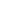 It's just my opinion, of course, but I don't think Martha and Andy knew they were related.  Tammy Wilson and Charles Dunn did not know they were third cousins once removed until they came to our Osborne family reunion and I told them which generation photo they should stand in.  Charles's uncle Jack knew, I'm sure that they are both descended from Frank and Emma Osborne: Tammy from Maud Alice Osborne Snyder and Charles from Roby Hardy Frank Osborne.  I felt that they were more than a little embarrassed when they found out how closely they were related.  I think  the fact of their cousinship (distant though it was) might have contributed to their subsequent divorce.  May 2012This first photo is of the following: Ralph Greene 1901-?, James Critten Greene 1864-1950, Mary A. Wilson Greene 1864-1951 (Uncle Albert's daughter), Bertha Councill Greene Johnson 1895-1973Mary A. Wilson Greene would be Isaac and Caroline's niece and first-cousin to OUR WilsonsThe girl on the chair is Cousin Bertha Councill Greene Johnson 1895-1973, but the other girl is unknown. This family tintype is unknown, so put on your detective hats and see who you think they are. Aunt Elizabeth Councill Wilson died in 1876, so the girls cannot be Mary born 1864 or Laura born 1867 unless Uncle Albert had another woman with him in the photo. He sort of looks like a Wilson man to me.In this next photo a woman is holding a baby. JEANIE, do you know the time period for this photo? Could it be Uncle Albert, Aunt Elizabeth holding Mary born 1864 and their son John?Does this elderly woman in the wheelbarrow look familiar to any of you? She is NOT Aunt Elizabeth, as this woman is WAY OVER 48 years. It is possible that she is James Critten Greene's mother Lucinda Watson Greene 1834-1916.Just wanted to share with you more photos that belonged to Uncle Albert's family.The woman in both photos is Helen Greene, great-granddaughter of Uncle Albert Pinkney Wilson 1825-1928. She is the daughter of Ralph Greene born in 1901, who was son of Mary Wilson Greene, who was daughter of Uncle Albert. The last photo is from an original photo of Uncle Albert like I sent before but in better shape.This is from Cousin Darlene White-Cole, the Wilson Family researcher from California. She did some articles on our Wilsons that originally came from Rowan County, NC:Dear Clinton, Good to hear from you. Thank you for the picture it's very clear, now I'm wondering if he was Lemuel Sr's? Alexander Wilson, [1826-1899] another s/o Lemuel & Becky also named a son Riley, [1851 - 1862] and he died a boy. As there were several Rileys/Raleighs in this family, no doubt Lemuel did have one of that name.Your words:The Aultman man you mentioned is not someone I know. I may have corresponded with him previously but not about much information. He is the caretaker for Lt. Ike's Memorial Page, the first one listed.Also, I was slightly astonished that you are 79. For some reason I thought you were 60 at best. This comment 'made my day'. :) Ahem!About Lemuel's family I do have a good deal of information on him & his children. (I've been doing research on ancestors since 1982). I looked through every census record from 1820 - 1880 and never found his son, named Riley. But when I found Lemuel Jr., I assumed that whoever listed Riley as a son of Lemuel didn't realize that Lemuel Jr., had the son Riley. I may have found this after you and I had corresponded? As there was Lemuel Sr. [1796-1877] m. (1) Rebecca Reese, [1798 - 1855]Their son: Lemuel Jr., [b. 1834- d. c1864, a Civil War Soldier]m. Empire Thomas, 25 Dec 1856, b. c1837/38. Empire re-married (2) John Manes, 20 Aug 1880.Lemuel Jr. & Empire had 5 children?: At least they all had the Wilson surname. 1) Riley A. Wilson, b. ca.1857/58? Nothing else known.2) Leonard Columbus Wilson, b. 25 Aug 1859 - d. 29 Oct 1941m. Julia E. Farthing, both buried at Bethel Baptist Cemetery3) Lemuel Alexander Wilson, b. 5 Sep 1861 - d. 22 Dec 1935m. (1) 12 Dec 1884 to Samantha South, [1869-1927]m. (2) Nannie South, widow of FrankNumbers 4 & 5 were also said to be their children, have no confirmation.4) James Wilson, b. ca.18635) Maranda Wilson, b. ca. 1865?The first time I received Lemuel Sr's.,family, Riley was named but no date of birth was given, and the only place he fit was either about 1821 or after Sarah was born in 1836. When was the Riley you found born? Or is it known? St. Joe is a long way from Johnson Co TN & Ashe/Watauga Counties in NC. But Lemuel's son Jacob [1832-1917] & his spouse Eliza Jenkins came to MO about 1860, was there long enough to be on the 1860 Census & have 4 children there, but were back in Johnson Co, TN by 1880 or before. Two of their daughters married two of Lt. Ike & Caroline's sons, their 2nd cousins I think, John Wilburn & Robert Boyd. You probably already know this.It is getting late, gotta go see who won the game tonight. My best to you and yourzs,DarleneDo any of you know who Harly Wilson was? This is written on the back of this photo: Harly Wilson Radford, VA.Hi Clinton, I'm finally ready to make a few comments on The Girl in the Tintype1. In my opinion her nostils are really well matched. It only appears that the left nostril is larger because of a shadow cast by her septum. The same shadow effect makes the lower left eyelid look thicker than the right.2. I had leaned heavily toward thinking that Tintype Girl was Mary Jane Wilson Proffitt because the eyebrows, nose, and cheekbones are so similar; also they both have a lightly turned down mouth, BUT Tintype Girl's ears do not stick out like most of the Wilsons. The 'colored charcoal' of Jane Wilson Profit shows that she has Wilson Ears that stick out well beyond her hair. Callie Proffitt Holzclaw has her mother's prominent Wilson Ears thus lending support to the idea that Mary Jane's ears really do stick out and are not just an artifact of the portrait. BTW: the sticky out ears is another reason that the charcoal once labeled as Isaac andCaroline cannot be them: Caroline Greer's ears stick out (they are being barely restrained by her scarf) the lady in the charcoal has ears close to her head .3. Notice that Tintype Girl is wearing three rings: one on her left pinky and two, ring and middle fingers, of her right hand.4. I still rule out Martha because she was too young to be in this photo with that particular dress style and type.5. As I line up all the girls here, I'm adding Frankie as a possibility because of the what she holds herself and her hands. My sister had hands like the Tintype Girl and she still does not have the knotted knuckles like I do and Mom had. Note that of the three older women on one (Frankie) has unknotted finger joints.6. Another thing that lets me consider Frankie is the Tintype Girl's relatively thick neck. Mary Jane's neck is almost scrawny by comparison.Well, I haven't clarified and darn thing, but at least my thoughts are out there. LOLtake care, JeanieOn Oct 29, 2012, at 7:25 PM, Clinton Getzinger wrote:On Aug 28, 2011, at 4:08 AM, Glenn Holliman wrote:

> I notice the Wilson farm is at 3,200 ft; I suspect few farms in the eastern U.S. are located at a higher elevation than our ancestral home place.

I hope you all think this story is as funny as I do.
Cousin Jack Osborne was born in 1928. After his father (Roby Frank Hardy Osborne) abandoned the family, Jack was sent first to an orphanage and then to live with the Landreth family in Laurel Springs. (The Landreth house was a B&B in 1991) Mrs Landreth was the school teacher I interviewed who called the "Ahs-bornes" "Ors-buns." Jack was required to work for spending money and school clothes. In his teens he worked in the hay fields near Laurel Springs and also at his brother Franklin's place which is marked "WIO Birthplace" on the GoogleEarth map. In late summer when they 'did the hayin'" Jack wore his football spikes to keep from sliding down the hills. He said (may be apocryphal)that they planted potatoes so that you could roll the spuds, between the rows, downhill to the back door of the house. 
The Story: Cousin Jack was once walking down Brushy Fork Road when he came upon a neighbor. (Jack said his name, but I can't remember it now.) The neighbor was cut, bruised and bleeding. Jack asked what happened and the neighbor said he had, "fallen plumb out of his field and onto the road." The neighbor continued, "There otta be a law. Ain't no way a man should be allowed to fall outta his field!" Apparently the post-WWII contruction boom included new roads in Ashe County and the engineers had cut into the toe of a hill to make the road flat. This fellow had slipped, then rolled down the hill, through the barbwire fence and taken a 5 or 6 foot drop onto the road where Jack found him cursing the law that allowed such a thing to happen.Heres a Google Books site for "The 37th North Carolina Troops: Tar Heels in the Army of Northern Virginia" When you get this site open, put "Isaac Wilson" in the "search ths book" box
http://books.google.com/books?id=jXQpLmXsvFkC&pg=PA317&lpg=PA317&dq=The+Thirty-seventh+North+Carolina+Troops:+Tar+Heels+in+the+Army+of+Northern+Virginia&source=bl&ots=ObCq8Zuf7V&sig=s58vDjmxQyWHu5wN3NrBIAT5NZw&hl=en&ei=WVJeTrmIIqvSiAK3h5CzBQ&sa=X&oi=book_result&ct=result&resnum=4&ved=0CDYQ6AEwAw#v=onepage&q=Isaac%20Wilson&f=false

The author, Michael C. Hardy, has a blog here: http://michaelchardy.blogspot.com/
From there, I clicked on the picture of his book "37th NC Troops" because it's one that Isaac is supposed to have served in. This takes you to a list of his books. There is link to the 58th NC Troops

When you get a little time, could you both check this site for relatives? There are Holsclaws here, for instance.

CLINTON: you must know this guy, he has your photo of Isaac as a 'copyrighted image' on page 236.On Aug 26, 2011, at 6:54 PM, Clinton Getzinger wrote:Looking at the 'Bible pages' I'm reminded that I was given permission to use my grandmother Osborne's Bible when I joined the Christian Fellowship at age 12. In the blank pages at the back, I wrote down favorite passages, but no one ever had so little reverence for The Book that they wrote on the actual pages. So I looked for greater meaning in WHERE the adult writing appeared. I didn't recognize the Book of Nahum from my Bible Study days, but wikipedia says its significance is in its descriptions of the destruction of Nineveh, the capital of the 8th Century BCE Assyrian empire. A most quoted line describes the capitol as a "bloody city all full of lies and robbery" (Nahum 3:1) This describes every capitol city throughout time, of course, but given how the Ashe County area was abandoned by the Confederacy and it's Rome-like Richmond, with the result that 'bush-whackers' had free reign, I see one of the Bible reading Wilson's thinking that placing Isaac's name and death date here was not a desecration, but a fitting epitaph for both Isaac AND the Confederacy.Isaac was killed while the Watauga contingent of the 58th North Carolina Infantry as part of the Army of Tennessee was trying to stop Sherman's "Atlanta" campaign (7 May-2Sep 1864). Here are some cool sites describing this:
1. 58th North Carolina Infantry, Confederate States Armyhttp://www.26nc.org/History/58th-History/58th%20history.html2. Kennesaw Mountainhttp://en.wikipedia.org/wiki/Kennesaw_MountainThe arial print stuff below is in my database and I'm trying to find a free source for my citation which was the "North Carolina Troops 1861-1865" in the N.C. Archives and has since been made 'for sale' with only a few extracts available. If you go to my Ancestry.com, look at Isaac's "Source Information", click on "American Civil War Soldiers" it will give you the information, but ancestry's reference is the fairly unreliable "Historical Data Systems" in Provo. The real source could be anything from useless family group sheets to extracts of actual military documents. I'll keep looking for reliable source, but if either of you have something better, please let me know. Thanks, Jeanie09/18/1861: Watauga Co., NC, Enlisted in Company E, 37th Regiment NC troops; Elected 3rd Lieutenant; Resigned within three months and later joined an unspecified unit."Men from Watauga, and later Alexander County, made up the "Watauga Minute Men". They enlisted on September 18, 1861, in Watauga County. They were mustered into state service on November 20, 1861, and assigned to the 37th Regiment of North Carolina Troops as Company E.Their first Captain was 49 year old William Young Farthing."MILITARY HISTORY OF LT. ISAAC WILSON:CW - Company E, 37th Regiment NC troops; Elected 3rd Lieutenant; Resigned within three months and later joined an unspecified unit*98th North Carolina Militia, 24th Brigade, Watauga County, Quarter Master, Sergeant *37th North Carolina Troops, Co. E *11th Battalion North Carolina Home Guard, Co. ASubject: FORRESTER FAMILY REUNION 2011 

Greetings from White Stone, Virginia! Boy is it HOT here, we're sure it's HOT in many places this week! So........it was a good time to send out reminders of this year's Forrester Reunion.

Date: Sunday, October 2, 2011

Where: 835 Scott Road, White Stone, VA

Time: Food served at Noon, come early and stay late!

Bill and I are looking forward to hosting the Reunion again this year. We had such a great time last year and hope to see as many of you as we can this year!

There is plenty of room for RV/Camper parking and please bring a lawn chair and a covered dish.

Again, this is RAIN or SHINE! For those of you who attended last year, you remember it RAINED...but we had a great time anyway!

We hope to have some musical talent at this year's event; so if you have a talent you would like to share, bring it on!

We also plan to have outdoor games (if the weather holds).

Please come, bring your family and please pass this on as I am certain I don't have everyone's email address.

If you have any questions our number is 

(804) 435-3007 or drop me an email.

Take care everybody and stay cool! Look forward to seeing you ALL this year in White Stone!

Love,

Diane and Bill
Clinton, I've corrected the description associated with the Big White House. Always double check me please and thank you. 
Also, I've corrected my placement of the birthplace of WIO. Based on the attached photo which shows the location of the house that burned in 1935, here replaced by one that Franklin Osborne (oldest son of R. Frank H. Osborne and grandson of RFO). This photo was taken in 1946. This is Cousin Jack with the kids of his siblings. My 1990 notes indicate that we turned off of Brushy Fork Road, going a short way up a lane that Cousin Jack said went to Wilson Hollow. There was a mailbox with a clematis growing on it where the driveway leaves this lane (now called Knight Road) on the far right. I've also changed the GE description to read "reared" in the house, rather than born there. It's unlikely, having lost her first child, that William was born anyplace other than his grandmother Wilson's home. Anyway, I've no proof either way, so I'm leaving it ambiguous. 
I'm adding Argus's notes to my map. Is it possible that "F. Osborne" is "Frankie Osborne" rather than RFO?
Maybe we could make one big consolidated map with the comings and goings of the children of Isaac and Caroline. We can add our own photos as well. 
Do you know where the Wilson Family Reunion of 1918 took place? The house in the 1918 photo looks like Uncle John Wilson's home, which is still standing to this day. However, it is NOT nicely painted like it was back then, and it appears that some people from out of the family own it now. One winter years ago, I went with an uncle and great-uncle to view the Isaac Wilson Cemetery and surrounding properties. I knocked on the door on Uncle John's house, but no one ever came to the door despite the smoke coming out of the chimney. A local would know better than to leave a house unattended with a burning fire. One of my NY friends thinks it's perfectly all right to leave a burning candle and go off shopping somewhere. Maybe it's not so much someone's upbringing but more like a lack of common sense. I will try and send a much better resolution of the photo. Originally, I got it from Cousin Shirley Donnelly Sorrell, a descendant of Uncle John. She seems to be a wealth of Wilson Family lore and sent me some hollyhock seeds that she feels originally came from Caroline passed down to her granddaughter Mamie Edna Wilson Donnelly 1892-1975. Shirley was born in 1946, so she is a contemporary of you both. It was her Uncle Roger Donnelly who had the charcoal-like enlargements of Isaac and Caroline. He didn't know me from Adam and allowed me to take those portraits off with me back to Galax and get them copied. Later, I mailed them back to him. I guess I have a trusting face, as Cousin Neva allowed me to borrow her photos of Isaac and the Wilson siblings (the one everyone has seen). :>)Somehow, I must have misquoted my mother's location. She was actually at a higher elevation than I was and fared rather well during the storm. However, when we had the earthquake she felt it, and I did not.Glenn: Your cousin in Radford that you mentioned has photos of Isaac and Caroline. Are they exactly like the ones we have seen?Best to you both,Clintonalways wondered about is have any of you ever seen a photograph of Isaac and Caroline's home? People do not have to remind of the lack of personal cameras in the 1800s, but I just thought someone might have made a photo of it before it was torn down. Jeanie: You said the white house was built 1890 where the Wilson home stood? Caroline did not die until 1911, so I don't think she would have been displaced unless she moved in with Uncle Bob over in Green Valley. However, my great-grandmother Callie Forrester Anderson spent some time with her Granny Caroline once her mother Martha died in 1904. She is the one along with Cousin Maggie Duncan, who described the house being separated from the kitchen with a boardwalk and hollyhocks growing along the walkway. By the way, I am still searching for my interview with Maggie Duncan. I think the genealogy elves came and took all the things I need at the moment. :>)The weekend of June 22, 2012 sounds like a good time to prepare for. I can hardly wait until then, as I am all for adding more photos to my collection of the local scenery.Best wishes,ClintonPS I am DREADING going back to work tomorrow. The main reason is I am NOT crazy about my boss, and no one else is either!! The map (attached) underlying Argus's notes is one that I made by tracing the USGS maps I found at the Seattle Public Library. As we viewed it in your attachment, it was turned 90° with north being on the right. I've corrected the orientation in this attachment. 
The black triangles relate to notes I took during my 1991 trip to NC. The little tombstone shapes mark various cemeteries as they appeared on the original map (the little square is the actual location) and then I've put in the Ashe County Inventory of Cemeteries designations, i.e. #17 is the Isaac Wilson Cemetery; #07 is where Alexander & Alvin Osborn are; #05 is where Sarah Thomas Osborne and the Eastridges are. etc.
RE: Argus's notes
Argus appears to have marked the F. Osborne home (I assume he meant RFO) as being near where Oscar Wilson Road and NCH #88 intersect, but this property, during and after the Civil War belonged to the Stouts/Potters. I think that cemetery #18 is called Potter Cemetery, thus burying the two cousins nearly back to back as noted by Will Wilson. On the other hand, if you look at the Inheritance Map and assume that the top of the page is north (copy attached for clarity), you will see that Emma's property is north of all the others. The property that Oscar has identified as "M.Forrester" is more like where my cousins thought Emma's property and their old homesite was/is.
RE: Assessor's map 
The third map I've included here is one I clipped from the Ashe County Assessors website. All of the green lines are property lines as they appear today. Cemeteries are set off from regular property because they are not taxed. You can see the Wilson cemetery if you follow the double green line northeast from the "C" in "Oscar RD" to the small oblong. The Potter cemetery is now the 'centerpiece' of a small housing development: see square with a road around it on the far right.
I'm going to study these maps to see if I can make some sense of proportion and site, then I'll impose the boundary on a my GoogleEarth map.
But FIRST, I have to read Franky's diary.
Jeanie


On Aug 26, 2011, at 7:00 PM, Clinton Getzinger wrote:

> Here is a copy of the map that Argus Wilson, grandson of Uncle John wrote on for me prior to January 1994. I hope it helps some. 
> Clintone, Clinton?
I've attached my GoogleEarth file with a few of the Osborne sites.
I certainly would like to mark the Wilson Inheritance map onto this GoogleEarth map. To that end, I'm going to make a 'template' of the inheritance map and see if I can make it fit the known boundaries. 
Any hints you can offer would be most appreciated. These are a few of the assumptions I'm going to make:
1. Doesn't Rev. Will Wilson say they buried Isaac in the field where he was shot?
2. Isaac's property probably bordered his father's, that would make one edge align with the Ashe-Watauga border.
3. The spot that is marked "Birthplace W.I. Osborne" is where my grandfather was raised and where all the 'farm' pictures of Emma were taken. This is the house in which she died. In spite of Argus marking a site on Wilson Branch as "F. Osborne" I have to go with the fact that Cousin Jack LIVED in this house and pointed out to me the very site in 1991.
If you don't have GoogleEarth, you should get it. http://www.google.com/earth/index.html#utm_campaign=en&utm_medium=ha&utm_source=en-ha-na-us-bk-eargen&utm_term=google%20earth
I used it to plan my last trip to New England and it was great to know where I was going next and why I was there when I got there. (I hope that sentence makes you teachers crazy :-D)Clinton, 
When you are looking for photos, you must remember that the house in which Emma and Frank raised their children was burned to the ground about 1936 or 37.
This house, continuously occupied by one of Frank's clan, was set afire by an exploding lamp in 1935 and in 1936 and was burned completely down by Crazy Clarence Wilson, son of Emma Price and William Ham Wilson. Anything that was left in the house after Uncle Bruce took things to WA in 1919, went up in flames, and are now cooking in an unidentified Reno, NV, storage unit (ARGH). Anything that might have been due an 'oldest daughter' (correspondence, diaries, recipe books, hand made bowls, etc.) would have been destroyed. 
About the necklace: I'm attaching a photo here, so that Glenn can see what we are talking about. You suggested that it was a fragment of a larger chain and that certainly could be so. The necklace has a 'clasp link' on only one end. But the length of chain pictured here is just about the length that would be need to drape her neck in the way we see it in the photo.
Glenn: The "necklace" is the dot and dash affair lying under the black beads. Also note the fabric of her dress: this was almost certainly woven by Caroline from wool grown on her own sheep. I'd give my eye teeth to have just ONE fragment that she wove.Dear Cousins: Years ago, I visited my Uncle Wayne Forrester and his wife Leitha in Culpeper, VA. I asked Uncle Wayne (a child by Andrew Forrester's 2nd marriage) if he had any old photos and or documents he could show me. He looked under the bed and pulled out some long storage boxes and opened them. Inside of the boxes were old papers, a Bible, and old photos. This was when I was able to acquire my original photo of Isaac Wilson along with other old photos that originally belonged to Martha. By the way, when I went to bed that night in their spare bedroom, being nosy and curious I looked through an old Bible belonging to Andrew Forrester's 2nd wife, Lela Grubb 1872-1950. Inside was a very old pink bookmark with Japanese characters. Immediately, I took it out and surmised that it had to have been Martha's and one that Uncle Will sent her, as he sent her photos as long as she was alive. I know I should have told my uncle and aunt that wanted it, but I was afraid they would say no.The Bible circa 1830-1850 was very interesting, because I noticed that someone had penciled in numbers as well as names. Well, I got really excited when I saw the name Isaac Wilson written at the bottom of one of the pages. On another page I saw where someone had written in a fancy old writing the name Polly Greer born August 3, 1838. That was Granny Caroline's sister. Then on another page written in that old ink that turns brown someone wrote Poly J Wilson, like a child. It dawned on me that it is quite possible that this Bible once belonged to Jesse and Frankie Greer, then to Caroline, and finally to Martha. Martha had moved to Grayson County, Virginia, and it ended up with the 2nd wife, who I am thankful to for not throwing away Martha's things.Anyway, I am attaching copies of the Bible pages and let me know what you think. Written in the book of Ezra it looks like the name Jesse Greer but fading.Enjoy,ClintonGlenn: I will check my schedule and see if I can plan for that weekend in Tennessee and NC.On Aug 22, 2011, at 2:03 PM, Glenn Holliman wrote:It is a well-known fact among the locals in Ashe County Wilson family members that Sarah Marilla Wilson Osborne was an illegitimate child of Caroline Wilson and Thomas Sutherland, Jr I've attached the 1880 census record in which Marilla was left off the regular census but added on the last page, amongst other children in the district that the census taker, David Sutherland, has classified as illegitimate. I remember, Clinton, that you and I speculated that the surest way for David Sutherland to know about these children was if he had fathered them! LOL. But I see now that the blame has been spread to include Thomas. Is he a brother? son? father? of David?? 1880 Census, North Fork, Ashe Co., NCClinton, have you ever seen this map laid out on a 'real' map so that you can tell where the roads and cemetery are today? I'm wondering if Nancy Emmaline's property was the property where Grandpa Osborne was born, along Brushy Fork road? The day's half gone and I'm only 1/2 way through filing all the stuff you two have sent me!! Sheesh!!On Aug 22, 2011, at 1:46 PM, Clinton Getzinger wrote:Hi ,take care, JeanieI just received an invitation from my second cousin, Phyllis Mink of Radford, VA for a reunion Sept. 25 in Bristol, VA and to go over to Ashe County to visit family sites. Phyllis is the great grand daughter of Frankie Wilson Osborne (as am I) and has in her house a copy of the picture of Isaac and Caroline Greer Wilson.Clinton, if you are free, would love to have you meet us there.I saw the photo of Uncle Will Wilson standing where his father was shot. Do either of you know exactly where the spot is located in Wilson Cove?GlennFrom: Clinton Getzinger Sent: Friday, August 26, 2011 6:27 PMTo: Jeanie Bond Cc: Glenn Holliman Subject: Photos and DocumentsDear Jeanie: Do you think it is quite possible that ALL of the girls could have owned a hair necklace? It isn't impossible. The boys I don't think would have cared about having something made from their father's hair. They would have been more interested in their father's farm implements or his razor or even any guns and swords.I had never heard about Jesse Greer 1806-1892 having been a herbalist. What exactly did that entail? From reading Will Wilson's memoirs I did gather that he was a magistrate.Yesterday, I was searching some of the Proffitt records, and it seems that Uncle Harve Proffitt's younger brother Andrew Proffitt 1855-1917 married a daughter of Uncle Wilborn Greer. I wonder if Anne Heaton has a photo of them together? If so, I bet Cousin Mary Proffitt Wilson would like to see a photo of her Uncle Andrew Proffitt. Speaking of Proffitt's, Uncle Harve and Aunt Jane's daughter Marilla Proffitt Henson had the portrait of Uncle Harve and Aunt Jane. Marilla and Ben Henson's oldest son Ernest Henson inherited it along with some other old photos.As for the document showing the land division it makes it hard for me to envision the exact area where the Osborne's lived. Years ago, Argus Wilson, grandson of Uncle John, showed me where Martha's property was located and where her house sat. Then the land deeper into the cove was not fenced off. Now it is and I would have to get permission from the new owners to go onto Grandma Martha's former land. Somewhere I have a map where Argus marked off where some of the Wilson lived. Jeanie: it was a map that you had sent me to send to Argus, and he sent it back right away.Anne Greer Heaton not only has old letters written by Jesse and Frankie Greer, she also has some written by Caroline's sister Polly Greer Jones. It makes me wonder what would have become of letters that Caroline received. People back then did save a lot of things including letters. I am on the lookout for letters that someone received that Martha sent them.Jeanie, do you still have a copy of the poem that Caroline wrote to her granddaughter Maude Edna? That poem passed down to one of Aunt Lelia Hash's great-grandchildren over in Grayson County, VA. The poem about Maude Edna keeping Caroline's grave green would correspond with what Maggie Duncan said about Uncle Bob taking care of Caroline until she died.Best wishes to all,ClintonI am trying to get as much done today just in case I have no electricity tomorrow.Dear Jeanie: Do you think it is quite possible that ALL of the girls could have owned a hair necklace? It isn't impossible. The boys I don't think would have cared about having something made from their father's hair. They would have been more interested in their father's farm implements or his razor or even any guns and swords.I had never heard about Jesse Greer 1806-1892 having been a herbalist. What exactly did that entail? From reading Will Wilson's memoirs I did gather that he was a magistrate.Yesterday, I was searching some of the Proffitt records, and it seems that Uncle Harve Proffitt's younger brother Andrew Proffitt 1855-1917 married a daughter of Uncle Wilborn Greer. I wonder if Anne Heaton has a photo of them together? If so, I bet Cousin Mary Proffitt Wilson would like to see a photo of her Uncle Andrew Proffitt. Speaking of Proffitt's, Uncle Harve and Aunt Jane's daughter Marilla Proffitt Henson had the portrait of Uncle Harve and Aunt Jane. Marilla and Ben Henson's oldest son Ernest Henson inherited it along with some other old photos.As for the document showing the land division it makes it hard for me to envision the exact area where the Osborne's lived. Years ago, Argus Wilson, grandson of Uncle John, showed me where Martha's property was located and where her house sat. Then the land deeper into the cove was not fenced off. Now it is and I would have to get permission from the new owners to go onto Grandma Martha's former land. Somewhere I have a map where Argus marked off where some of the Wilson lived. Jeanie: it was a map that you had sent me to send to Argus, and he sent it back right away.Anne Greer Heaton not only has old letters written by Jesse and Frankie Greer, she also has some written by Caroline's sister Polly Greer Jones. It makes me wonder what would have become of letters that Caroline received. People back then did save a lot of things including letters. I am on the lookout for letters that someone received that Martha sent them.Jeanie, do you still have a copy of the poem that Caroline wrote to her granddaughter Maude Edna? That poem passed down to one of Aunt Lelia Hash's great-grandchildren over in Grayson County, VA. The poem about Maude Edna keeping Caroline's grave green would correspond with what Maggie Duncan said about Uncle Bob taking care of Caroline until she died.Best wishes to all,ClintonI am trying to get as much done today just in case I have no electricity tomorrow.Today I work on getting all the photos and files organized. Tomorrow I work on the Ancestry.com tree.

On Aug 22, 2011, at 1:24 PM, Glenn Holliman wrote:

> The attached blue photo is, we believe, Frankie Osborne and may be the earliest ever taken of her
This is a cyanotype. Wikipedia has a good article on the process. When I was doing photo archival work we had a few of these in the collection. They invariably belonged to someone who's hobby was photography. You had to have a negative of some sort (glass or, more recently, celuloid) then you laid it on this special paper, they exposed it to sunlight and VOILA!! a paper picture. The neat thing about these photos is that they will fade if you expose them to sunlight, but go back to normal if you keep them in the dark. The 'not so neat' part about this particular photo is that it cannot predate the negative process and could post date it right up to the present day. 
Cyanotypes were mostly used by botanists to make imprints of herbs and flowers that they had found. The paper was fairly easy to make and you just had to lay the object on the paper, expose it to sunlight and you had yourself a good likeness of some herb that you could share or store for further study. 
I'm thinking that this might have been the product of Jesse Greer (1806-1892) who was an herbalist. 
Here's a good article on the history and preservation of cyanotypes.
JeanieDear Glenn: Looking through my Wilson files I find two siblings of Grandpa Isaac who married into the Mast Family. His brother John, the oldest, married a Mary Mast. Two other brothers, Hiram and William had granddaughters who married Masts. While doing an internet search I found a link that might interest you, speaking of brothers of Isaac: http://www.findagrave.com/cgi-bin/fg.cgi?page=gr&GRid=27258603 That marker had some information on Albert's wife I NEVER had before. He was a widower for a very long time!That inn where you stayed looks wonderful. Was it rather reasonable, pricewise? Of course, if I were in the Watauga area, I could always stay at Cousin Mary Wilson's, as she is always trying to get me to come visit her anyway.Thanks also for the photo of the cemetery marker with your family in it. That was indeed sad and tragic for your grandma Stansbery to die at age 47 of an infection. It doesn't seem fair for a child to die just a few short years after the mother. Now they could likely do something for it.Until next time,ClintonOn Aug 24, 2011, at 8:37 AM, Glenn Holliman wrote:Pearl was a daughter of Frankie and G.W.Glenn, Clinton knows that I used to think that the attached photo was of Frankie, GW, and Pearl. But, of course, now having seen that Frankie did not do "high-style" hair, I've thrown that idea right out the window. Clinton: Does Glenn have access to your PictureTrail site?I found the attached photo there. Now, please know that I love you and I only say what I'm about to say, because I really do have evidence that you are almost certainly incorrect in your suggestion that the people are L to R: Martha Wilson Forrester (B:1857), RFO (B:1864), Luna Wilson Milam (1874), and Caroline Greer Wilson (B:1828). Easy access evidence is here at http://en.wikipedia.org/wiki/1890s_in_fashion --The leg-o-mutton sleeved shirt was introduced first in Europe in 1890 and the skirt with horizontal tucks was not in European vogue until 1894. Fashion moved from Europe to American, not the other way around. So whoever the people are, the girl on the left, if she is 20, could not have been born before 1874; the man, if he's 40, not before 1854; the child, if she's 8, not before 1886; the older woman, if she's 40, not before 1850.Your mention of Luna had me going back to look at the photos you have of her. But that didn't work out because, while the man looks something like Lindsay Milam and the girl like Luna and the woman then could be Martha, I just couldn't get the girl identified and the two girls are obviously sisters... a certain body language animosity from the two older women, says the younger has been misbehaving and they are taking issue with it. If the child did not belong to their family, they would not be angry.ANYWAY, I think I've identified who this really is, but I need a photo of Harvey Profitt.I think the photo was taken in 1892, and pictured L to R are Callie Proffitt Holtzclaw, B:1874, age 18 in photo; Harvey Proffitt??; Inez Marilla Proffitt Henson, B: 1886, age 6 in photo; and Mary Jane Wilson Proffitt, B:1852, age 40 in photo.I've included other photos of the same people below this one.Below are other photos I have of the people I think are pictured above and they are not too far off the mark in face shape.the first is Callie Proffitt Holzclaw showing off her strong chin and slight widow's peak; next is Inez 'rilla' Proffitt Henson showing off the attitude that got her in trouble in the earlier photo; and Jane Wilson Proffitt still squinting into the sun. Thanks for the 1918 photo of Toby and Altha Holzclaw Osborne and Aunt Frankie! Aunt Frankie sure did not mind being photographed. While I am thinking about it I wanted to comment on something I had mentioned earlier about Aunt Frankie. I am quite sure she was the loving mother, grandmother, and great-grandmother (if she knew any of them). People who were not around her had different opinions of her, because they were not around her so much. My great-grandmother told me different things she remembered about both her grandmothers. She thought her Grandma Padgett was a kind, affectionate, wonderful grandmother. Some of her first-cousins thought their Grandma Padgett was stern and stuffy. Well, my great-grandma was the child of her grandma's ONLY daughter, so it is possible she had a more special bond with the daughter and children, as she even lived with them her last few months of life. Then there was my great-grandma's OTHER grandma, Grandma Davis. She and her siblings thought Grandma Davis was stuffy, stern, and did not want to be bothered much by children. In contrast, a first-cousin in whose home Grandma Davis lived thought she was the best grandmother in the world.You mentioned homes of the ancestors. When I wrote last night I forgot to mention something when I brought up Anne Greer Heaton. If you ever get a chance to go to Elk Park or Banner Elk, Anne Heaton can show you the home that Jesse and Frankie Brown Greer lived in during the later years. Years ago, I went to that home and was even allowed to go inside the two-story structure. Anne Heaton owns a few objects that belonged to Jesse and Frankie, as well.I will look over the articles about Uncle Albert and see what I can possibly state about his military career. Years ago, one of Uncle John Wilson's grandsons said he would show me Uncle Albert Wilson's grave. Unfortunately, I never did get the chance. This same cousin knew where most of the Wilson siblings had a home. It is possible that Ruth Donnelly Wilson who lives there at Zionville could tell us where these homes were located. She is the one you contact about the Isaac Wilson Cemetery.In answer to your question about Ashe County, I hope to go there next summer and spend a lot of time there. Aunt Jane Proffitt's granddaughter Mary Proffitt Wilson always welcomes me to stay with her at Vilas. The last time I saw her she took me to see Aunt Jane's house which is not in too bad of shape but could be better. I told her it's too bad someone did not convert it into a bed and breakfast inn. I used to have a lock that came from that house, but I have not seen it in a few years. It would be WONDERFUL to have you come along!! Maybe we could entice Jeanie and Jack into joining us as well.Til next time,ClintonBTW, I only know these things from writing LOTS of letters, asking LOTS of questions, and making numerous trips to Ashe and Watauga Counties.NOW, I remember what else I was going to say. If I remember correctly, I seem to remember Cousin Margaret "Maggie" Wilson Duncan, Uncle John's daughter, state that she felt Uncle Bob did not do a very good job looking after his mother in her later years. She said Uncle Bob was to get Caroline's homeplace if he promised to take care of her and see after her affairs and keep up the place. Maggie sounded very "crabby" the way she said Uncle Bob didn't do what he was supposed to. In retrospect, that would explain why Uncle Bob's family ended up with SO MANY things that belonged to Isaac and Caroline. Something else I remembered was some of Uncle Bob's children had sold a home full of Isaac and Caroline treasures and did not care what happened to the stuff. It seems like Cousin Argus or his wife Grace told me about this many years ago. To the average person that stuff would have meant nothing but a yard sale. To you, Jeanie, and me it would be like finding sunken treasure. Therefore, if any of us have the slightest artifact that belonged to Isaac and or Caroline, we are quite fortunate. I cannot find it right now, but somewhere I have a photograph of a tall, standing cupboard that belonged to Isaac and Caroline and likely built by Isaac. Someone in Uncle Bob's family has it in her possession.Speaking of old photos, Grandpa Jesse and Grandma Frankie Greer had 16x20 portraits of Isaac and Caroline. They had been passed down to Uncle Wib Greer, Caroline's brother. Next, it passed down to Uncle Wib's son Isaac Greer. Isaac Greer's daughter Anne Greer Heaton remembered seeing those portraits as a child and commented she thought Grandpa Isaac Wilson's hair looked girly, and she and her brother threw something at Isaac's portrait and broke the glass. She couldn't say what she remembered about how Caroline looked. However, in my opinion, since the portraits belonged to Jesse and Frankie Greer, I seriously doubt the portrait of Caroline would look like anything WE have seen. [Those portraits of Caroline in Neighbor to Neighbor are made from the tintype of Caroline as an older woman. Whoever had those charcoals of Isaac and Caroline done had the one of Caroline MADE TO LOOK YOUNGER to match the one of Isaac, since he never had a chance to grow old.] Anyway, back to Jesse and Frankie's portraits of Isaac and Caroline. Anne Greer Heaton says she remembers her dad and mom giving the portraits to one of Aunt Jane Wilson Proffitt's son. She couldn't be sure, but she seemed to think it was Dr. Tom Proffitt. Believe me, Cousin Mary Proffitt Wilson and I have been trying for years to track down those exact portraits without success.We discussed earlier that Aunt Frankie had a copy of the 1928 article about Uncle Albert Wilson 1825-1928. I have articles for him in three different years when he was 100, 102, and his death. Do you think Aunt Frankie had a photograph of Uncle Albert? You would think someone in the family would somewhere, since he lived so long.Well, I bet you let you rest your eyes after all these print. LOLClintonBTW: We are ALL fine after having had the earthquake. I felt nothing and was in the shower when it happened. My mom lives about 10 miles away, and she felt the house shaking.In the photo of Aunt Frankie taken in 1938, poor thing doesn't look too well at all. It also makes you feel sorry for her for having to move so much. Another thing I like about having met you is you have been able to shed some light on the kind of personality of Aunt Frankie. Some of the others seemed to think she was a rather uppity, high society type. From reading her diary I see that she was more down to earth and trying to make it in the world just like any other person of her generation. Another thing I can surmise from what I have read from Uncle Will Wilson's memoirs is that Aunt Emaline, Aunt Frankie, Uncle John, Grandma Martha, Uncle Bob, and Uncle Will believed in attending school. He stated that Aunt Jane was more interested in staying home than going to school. However, the months that schools were not in session, Granny Caroline insisted that they read from the Bible and continue to learn to read and write. Aunt Jane did know how to read and write I am quite sure, as one of her granddaughters has Aunt Jane's Bible, and she gave me a photo belonging to Aunt Jane that she wrote on the back of. This granddaughter lives in Vilas, NC and remembers Aunt Jane, Aunt Frankie, Uncle Bob, and Uncle Will quite well.I am attaching a photo of Uncle Will Wilson in a field. In the spot where he's standing he insisted is where Grandpa Isaac was shot. Someone from the Bob or John Wilson family gave me their extra copy. Also, I am attaching a better copy of the 1918 group reunion photo made at Uncle John's house.If I think of something else to say I will write you again.Hi Glenn, (Clinton you know all this, just keeping you in the loop. There's a little 'gene' stuff here, but not much.)

The notorious Richard Franklin Osborne is my Great grandfather, so you, Glenn, and I are in the same generation. Our nearest common Wilson ancestor is Isaac Wilson and our nearest common Osborne ancestor is Jonathan (1753-1830) Osborn. ( )
From whose son Stephen I descend and from whose son George you descend. Clinton descends from his sister Ellender.

I'll explain here, separate from the Wilson-Osborne family stuff for Glenn's benefit, because he asked where I lived, that I'm in a relationship* with Jack Brooks (an east-coaster transplanted to CA in the 1970s) who, when he visited me at my home in Bellingham, WA, 5 years ago (we met on e-harmony) said, "I CAN'T Live in Bellingham." As a consequence of this, I live in two places: Lake Shastina, CA, (Jack's house) in the winter and Brookings, OR, in the summer. I had been wanting to move to the ocean, but I hadn't really intended to move as far as Brookings, OR, where I now have my official residence, overlooking the Pacific Ocean, just six miles north of the CA border. (The sentences above are, I think, the longest run-on and most complex punctuation I've ever constructed.) I'm a true Pacific Northwesterner in that I believe: 1. CA is the land of fruits and nuts and so could NEVER actually LIVE there :-); 2. I rust, I don't tan; 3. without salt air, I wither. Jack, on the other hand is an outdoorsman (thus he CANNOT live happily in the city) who is a happiest when scrambling and skiing the trails on and around Mount Shasta. So, as I said, we live the winter ski months in Lake Shastina, CA, 9 miles north of Weed, CA, and the summers hiking the ocean and redwood forest trails in and around Brookings, OR.
My only computer is a laptop and my only phone is a cell phone, neither of which is far away unless I'm skiing or hiking. I "live" on-line. In addition to the Ancestry I also have a website that I've kept exclusive to the descendants of William Isaac Osborne. Though there's probably not much here to interest you, this is a way to at least visit the site and see what I've been doing for the past 3 years. 
I've attached a couple of photos. 
The first is my favorite EVER and was taken at the 2006 family reunion. It shows why I do this. Jarrett (in green shirt) is reading what his uncle (father of the little one in glasses) wrote about his mother (on the far left) into my database. (She was delivered by a space alien.) I've always let them add whatever they want to their record.... trying to make what I do seem more relevant to them. Now the albums from previous years hold fasination.
The second is of Isaac Wilson's marker and was taken on my first trip to NC-VA in 1991. 
The third is of Isaac Wilson's marker taken on my last trip to NC-VA in 2008. On the left is Callie Ann Osborne Dunn. She was born just north over the hill on Brushy Fork Road, but had never been to this cemetery. This may be an indication of the disconnect between the Osbornes and the Wilsons. Callie Ann is in my generation; descended from Roby Hardy Frank Osborne, brother of my grandfather. On the right is Logan Dunn, Callie's grandson, but also descended from Richard Franklin through Maud Alice Osborne Snyder. The fathers in this line get a little murky, but Logan's mother, Tammy J. Wilson Dunn, was the daughter of Alice Wilson who was the daughter of Beulah J. Wilson, who was the daughter of Nancy "Bettie" Snyder Wilson who was the daughter of Maud Alice Osborne Snyder. 

And on the very typical of our family confusing note, I must pack the car for the return trip to Brookings.
Jeanie
BTW: when I'm not smiling, my face looks like an applehead doll. I definitely inherited my great grandmother Wilson's skin texture and pot belly. :-D

Osborne Family Reunion 2006, Sedro Woolley, WAWilson Cemetery, 1991

*FYI - Jack and I live together as man and wife, but are not married because of financial considerations.New Printing begins hereOn another side of my mother's family I descend from a prominent Grayson County, VA family called the Bournes. Like the name Osborne, I have seen this name spelled in a variety of ways. Most people see it spelled as Bourne. Others ways are Born, Borne, and Bourn. My ancestor Stephen Bourn had written in his family Bible the name Bourn, so I chose to have that spelling in my records. However, I have the alternate spelling of Bourne in records of related family groups. The Forrester name has also been spelled various ways. In a few censuses his name was spelled Andy Foster. I can only imagine in his heavy Tennessean accent saying to the census taker, "My name is Andy Fo'ster. I had an uncle who accompanied me to Ashe County to see our mutual cousin Margaret "Maggie" Wilson Duncan, and he told her his name was Lewis An'erson leaving out the 'd.' So, I agree with Jeanie that some people were possibly illiterate or their regional accent made the census taker or official records taker write down what he heard. Even on a paper that I believe Martha wrote herself she spelled the last name Forrester as Forester.ClintonVarious Wilson relatives agreed with me that the man in the boardwalk photo looked like an Osborne. I thought the young woman was Martha, the man, RFO, the little girl Luna, their daughter, and the older woman, Granny Caroline. It is made by a boardwalk, so it must be some Wilson family members. Also, if you look at the land in the background it looks like the land near the Wilson property. I greatly appreciate your comments about the photos I presented to you. Also, thank you for the 1910 photo of Frankie and by the way, in that photo she makes me think of Cousin Neva Wilson Hashe, daughter of Uncle Robert "Bob" Wilson. As to that book by John Preston Arthur, I have paged through it before, but I have never really taken a lot of time to read it. If I am not mistaken, I believe that our public library in Virginia Beach has a copy of the book in their reference section.Last night before I turned in I wrote two more blogs about the family. I hope you enjoy reading them.Lois Ann's oldest sister and the oldest child of Roby Howard and Hallie Snyder Howard is still living in Newport News, VA at age 96. However, Lois Ann tells me that she tires easily and does not usually have a lot of company. That is too bad, as I am sure she probably was told a lot about the Osbornes and likely remembered a lot of the people. When I told Lois Ann about the diary mentioning Aunt Frankie moving a lot she agreed with me that it was a terrible thing.ALWAYS good to hear from you,ClintonI am still searching for the interview with Cousin Maggie Duncan.Under Osborne folder, is the tree of the Osborne family.  Under Green and/or Clinton Getzinger is the Green-Wilson folder. Aug 24, 2011I am including the tintype photo that Jeanie and I do not agree to the identity. In my opinion, it is Martha Evaline Wilson Forrester 1857-1904, since this photo was in the photos that belonged to Martha. Jeanie thinks it is of Aunt Emma Osborne 1850-1919, because she has a necklace around her neck that she says resembles one in her family. Of course, all of the girls including Jane, Frankie and Martha could have each had a necklace made from their father's hair. Martha and Emma did resemble each other some, but I still feel like since the photo belonged to Martha, it is of her. Anyway, your opinion would be helpful too. After next Sunday, August 28, I will no longer have the freedom to do a lot of genealogy during the daytime. I start back to work the following Monday. Now I wish I had discovered you the beginning of the summer!!!!Best to you,ClintonOn Aug 22, 2011, at 2:07 PM, Glenn Holliman wrote:You state that Martha and ROF had 12 children. And he had 5 by Martha? How did he support all these children?RFO fathered 17 children, 12 by his wife Emma and 5 by Martha.They were farmers. They grew what they ate and RFO taught for extra money. I think Clinton told me that he also had a fish hatchery on Brushy Fork.I think G.W. Osborn and his wife Frankie had already sold her portion of the estate prior to RFO asking for a division. This 1862 obit was written by my great grandfather who was a licensed Methodist preacher. He presided at my grandparent’s wedding in Afton, Tennessee in 1914. It certainly is a slurpy piece of work, but probably typical of the time. I must find and send the three pages his son, Bishop Osborne, wrote about the 1918 reunion. Where did I put that letter? It is here somewhere. Another photo....GlennFrom: Clinton Getzinger Sent: Monday, August 22, 2011 5:43 PMTo: Glenn Holliman ; Jeanie Bond Subject: 1882 Obituary for Sarah Marilla Wilson OsborneDear Cousins: Here is the obituary for Aunt Sarah Marilla Wilson Osborne. It appears that George Washington Osborne, husband of Frances Caroline Wilson Osborne, wrote this obituary, as his name appears at the bottom of the article.Glenn: You asked how did RFO support the five children he had by Martha. I have no idea at this time, but I bet Jeanie might have an idea as to how he did it. Looking at the Wilson land division it appears that RFO was very much interested in land. He wanted to make certain that Martha's land went to her children and not to her if she married someone. I thought it was an interesting comment that Cousin Mamie Milam Graybeal made in a letter to me. She was a granddaughter of RFO and Martha through their daughter Luna "Lunie" Ellen Wilson Milam. She said she thought that Alice Osborne Snyder (d/o of RFO and Emaline), Lelia Wilson Hash (d/o RFO and Martha), and Lena Callie Forrester Anderson (d/o Andrew Forrester and Martha) looked an awful lot alike. To put a little fly in the ointment, a cousin of mine, a granddaughter of Callie Anderson's had a suspicion that Callie was not Andrew's but RFO's. She thought this because of the way the older Forresters and Wilson were so secretive of their past. All I can say about the situation is that Granny Callie Anderson mostly got her looks from her mother Martha's side.ClintonDear Cousins: I just scanned these documents a few minutes ago, in case either of you do not have them. Thanks, Glenn for the blue photograph that you sent. Speaking of earliest photos, something that perplexes me is that there is a photo of the three Wilson boys in a tintype photo made when Will and Bob were quite young and still at home. That's not the perplexing part. Where is the accompanying tintype photo of the girls? You would think there would have been photos made of the Wilson girls that same time, as well. There is a tintype of a what Jeanie and I agree is a Wilson girl, however, we disagree as to the identity. Since the photo was in Martha's collection of photos, I think it is of her. Jeanie thinks it is of Emaline, her great-grandmother. Someday, I hope to get a younger photo of Aunt Emaline (her charcoal portrait is somewhere out there in the Alice Snyder family) and compare it with that tintype of the supposed Wilson girl.It is a well-known fact among the locals in Ashe County Wilson family members that Sarah Marilla Wilson Osborne was an illegitimate child of Caroline Wilson and Thomas Sutherland, Jr (he's my relative on another side of the family LOL). There was no way that Isaac could have fathered her. In the land division of the Wilson children she is not included.Thanks again for all your kind words of encouragement!!ClintonDear Glenn: The last address I had for Frances Rector is: Frances Rector3951 Baltimore StreetKensington, MD 20895However, Frances does not live there anymore!! I did a google search of her address: http://www.redfin.com/MD/Kensington/3951-Baltimore-St-20895/home/10962875It has been years since I last heard from Frances, so it is possible that she is with a daughter or in a nursing home, if she still is alive. Here are the names of her daughters: Mary Amelia Ashcraft (David), Martha Ann Witzig (Thomas) - she typed up Will Wilson's memoirs, Melissa Arlene Hartman (Alan), and Brook Randolph Lemons. If Frances is indeed still alive, I am quite sure that she knew nothing about those missing pages. Last night I reread The Early Life of William Albert Wilson, and on page 52 he states that he is a natural prowler liking to sneak and look in things was yelled at by his Grandmother Greer for snooping into her jar of honey. From what I have heard about Grandma Greer being cantankerous, I bet that was a sight to be seen.Lois Ann Howard Adams (granddaughter of Alice Osborne Snyder and daughter of Roby and Hallie Snyder Howard) would be very happy to visit with cousins. She was very fond of Aunt Frankie and would love to visit with you. Her address and phone number (in public phone books): Mrs. Sam B. Adams238 Adams LaneMountain City, TN 37683423-727-6345Best wishes,ClintonOn Mon, Aug 22, 2011 at 3:49 PM, Glenn Holliman <glennhistory@gmail.com> wrote:Jeanie and Clinton,I have printed out your emails and am studying them. I write you both as it appears you all have the same and complimentary information. My FWO Diary is open as I write, as I am making corrections and additions.1. Clinton, you write that William A. Wilson’s granddaughter, Frances Rector is still alive and living in Kensington, MD which is a few hours from where I live. I assume she is elderly. Do you have her address and is she mentally alert and able to have company? 2. Yes, I have read and posted part of Jesse Greer, Jr’s. notebook. Do you think Frances Rector’s knows of the missing pages?3. Lois Ann Adams....that is the baby with Francis Wilson Osborne (FWO) in the photo? You have talked recently with Lois Ann Adams! I would love to be in contact with her and review the Snyder and Howard materials in the Diary. Is Lois up to a visit and does she still live in Mountain City, Tennessee?So as not to overwhelm you all, I will stop here. You note I have alerted the family members on my list of Clinton’s blog. You know yet how to check your stats?Go to Edit Post, note the words Stats; click on it and explore.GlennHi, Glenn, 
On Aug 19, 2011, at 7:42 AM, Glenn Holliman wrote:

> ... Is this R.F. O. with my great grandfather, G.W. Osborne in the attachment? 
That is not RFO with G.W. 


> I did not know G.W. had a brother, Alexander C. Osborne. I will study this in some detail.

GW's siblings:
Two unknown Boys and one girl born before 1825 appear on 1830* and 1840* census of GW senior. They've left home by the time of the 1850 census which shows the family of GW, senior as:
Head: Geor Osborn (1803-1882)
Wife: Mary Osborn
Children:
Alex Osborn (1827-1862) (Alexander C. Osborne**)
Clemons W. Osborn (1834-1902)
Jonathan Osborn (1836-
Noah Osborn (1838-
Tabitha Osborn (1840-
Andrew Osborn (1842-
Geo Osborn (1846-1927)(your GW Osborn)

* I believe that in 1830 GW's father, mother, and 4 children were living with GW's paternal grandparents: Jonathan (1753-1830) and Mary Osborn.
** Alexander C. Osborn married Sarah Thomas Osborn, the widow of Alvin Osborn (1821-1850) and together they had 6 children. They youngest of these was only 1 year old when his father died.
Alvin and Sarah had only two children: RFO (1846-1897) and Martisha J. Osborn Eastridge.
RFO married Frances C. Wilson's sister, Nancy Emaline Wilson. Together they had 12 children, my grandfather, William I. Osborne (1869-1953) and his sister Maud ALICE Osborne Snyder (1878-1938) about whom you asked in an e-mail to Clinton.In the Reflection of the Reverend W. A. Wilson book, he mentioned a furlough to America when he spent a few days with his sister Frances Osborn (how he spelled it) at Damascus, VA. The time period was 1909-1910. 

Thanks so much for your encouraging words about my blog. I plan to write more soon. 

I am glad to hear that you had a great trip to the Richmond area and searched around Isle of Wight County. Also, I am sure your family was extremely happy to see you as always. 

Yesterday, I visited my parents for a few hours and collected a package sent to them. It was a CD of genealogical information on my Weiss family back to 1640. Luckily, Cousin Dannie Weis put it in a case, as a corner of the case was broken off by the PO. It makes you wonder if postal workers know how to read, as it was an envelope that said handle with care LOL. This Weiss family goes back to Southern Germany, although Great-grandma Getzinger stated her Weiss family came from the North. 

Anyway, I am very excited about meeting you at the reunion and at any other times that time affords us. I am glad that you liked the photos of your great-grandma you had not seen. Yesterday, I called Lois Ann Adams, and she thought highly of her. 

Best wishes,

ClintonAugust 2011 emails from Clinton and JeanieDear Cousins:

Frances Rector is the granddaughter of Uncle William Albert Wilson, who made all of his writings available to us. Hopefully, what I am about to say does not sound mean to either of you. 
Just by observation you would say that Uncle Will Wilson loved to get photographed quite often. In his writings he mentions about different times he went to see his mother or sisters on furlough. It makes me wonder if there are photographs that Frances Rector has not made available that would be of great interest to us. 

By now I am sure you both have heard of the Jesse Greer Notebook. I have seen the original which is like those "marble" b/w school notebooks, but Jesse's was red/green/white. There were some pages that were cut out of it, and the owners of it state that Uncle Wilburn Greer's children and grandchildren decided that Uncle Will Wilson did the cutting. He WAS quite the family genealogist of his time, but if that actually happened then Frances Rector or someone in that family would have the papers. 

As far as I know, Frances Rector is still alive and living in Kensington, Maryland. I used to hear from her at Christmas and then it stopped. Do any of you have ideas how we might find out if she has a huge collection of photos without seeming invasive to her or her family?

Best wishes to you both!!

Glenn: I'm thrilled to have you on board as another cousin just as excited about Wilson/Greer/Osborne genealogy as Jeanie and I!!!!!!

ClintonIn the Reflection of the Reverend W. A. Wilson book, he mentioned a furlough to America when he spent a few days with his sister Frances Osborn (how he spelled it) at Damascus, VA. The time period was 1909-1910. 

Thanks so much for your encouraging words about my blog. I plan to write more soon. 

I am glad to hear that you had a great trip to the Richmond area and searched around Isle of Wight County. Also, I am sure your family was extremely happy to see you as always. 

Yesterday, I visited my parents for a few hours and collected a package sent to them. It was a CD of genealogical information on my Weiss family back to 1640. Luckily, Cousin Dannie Weis put it in a case, as a corner of the case was broken off by the PO. It makes you wonder if postal workers know how to read, as it was an envelope that said handle with care LOL. This Weiss family goes back to Southern Germany, although Great-grandma Getzinger stated her Weiss family came from the North. 

Anyway, I am very excited about meeting you at the reunion and at any other times that time affords us. I am glad that you liked the photos of your great-grandma you had not seen. Yesterday, I called Lois Ann Adams, and she thought highly of her. 

Best wishes,

ClintonThe first photo is of Uncle Wilburn Harding Greer 1833-1925 and Aunt Jo Anne Reece Greer 1839-1920. They were brother the brother of Granny Caroline Greer Wilson and Caroline's sister-in-law. Then the second photo is a James & Wilma Proffitt family photo. Aunt Jane Wilson Proffitt's youngest son lived in the old homeplace with his mother. Standing LtoR: Wilma Lawrence Proffitt, James "Jim" Proffitt, Fred Proffitt, Aunt Jane Wilson Proffitt. Middle LtoR: Lee Proffitt and Jack Proffitt. Front: Mary Proffitt (married Rev. Carl Wilson) and Tom Proffitt (The original is this out of focus.)Finally, the third photo is of Uncle Andrew Greer 1818-1878, son of Jesse Greer 1778-1869 and Mary "Polly" Morris Greer 1787-1880. Therefore, he was uncle to our Granny Caroline Greer Wilson although only 10 years older than she.Enjoy!ClintonThese photos are from some I borrowed from Lois Ann Howard Adams many years ago. She still lives in Mountain City, TN where her late husband was a bank president. She like many of her cousins thought Luna Wilson Milam (d/o Richard Franklin Osborne & Martha Wilson Forrester) was a full-sister to her Grandma Alice Osborne Snyder. Speaking of Richard Franklin Osborne, I have a court document where he admits to being the father of those children and had some land set up so that if Martha were to marry the land would leave her authority and go directly to their children. However, I do wish that there were letters or other things about this relationship. That could be why people do not know as much about Martha as she was a family "no no" and not a part of polite conversation. If you want to read what I wrote about Martha's life, I have made a blog, experimenting with that site you used. Let me know what you think.http://ajmwforresterfamily.blogspot.com/ Children of Aunt Luna (Frank & Martha's oldest) told about what a cruel man he was as told to them by Luna herself.I will probably get ready in a few to go visit my parents, so I wanted to be sure an scan these photos for you to share with others.Best wishes to you,ClintonIn one photo Aunt Frankie is holding Lois Ann Howard Adams and the other is of Aunt Frankie and Geraldine by a car (at least Lois Ann told me the young girl was Geraldine)Hi Clinton and Glenn, My brother is a high ranking member of the Masonic Lodge, but more than that, he's interested in family connections to the Masonic Lodge so I passed on to him the information on GW Osborn and asked if he could find out if RFO was also a member. Here's his response: I'll check with Tennessee on GW but there is no way of knowing if RFO was "rejected" unless you could see the actual minutes of the meeting the night his petition came up for balloting. My guess would be that he was not offered a petition because of his "lifestyle". Any one can request a petition from a Masonic Lodge but they may not get one, then there is the investigating committee and finally the balloting. Any one of those is a "stop" point in the process.Note to Clinton: Have you told Glenn about RFO's 'lifestyle?'I'll keep you both posted regarding Steve's research results.JeanieHi, Glenn, 
On Aug 19, 2011, at 7:42 AM, Glenn Holliman wrote:

> ... Is this R.F. O. with my great grandfather, G.W. Osborne in the attachment? 
That is not RFO with G.W. 


> I did not know G.W. had a brother, Alexander C. Osborne. I will study this in some detail.

GW's siblings:
Two unknown Boys and one girl born before 1825 appear on 1830* and 1840* census of GW senior. They've left home by the time of the 1850 census which shows the family of GW, senior as:
Head: Geor Osborn (1803-1882)
Wife: Mary Osborn
Children:
Alex Osborn (1827-1862) (Alexander C. Osborne**)
Clemons W. Osborn (1834-1902)
Jonathan Osborn (1836-
Noah Osborn (1838-
Tabitha Osborn (1840-
Andrew Osborn (1842-
Geo Osborn (1846-1927)(your GW Osborn)

* I believe that in 1830 GW's father, mother, and 4 children were living with GW's paternal grandparents: Jonathan (1753-1830) and Mary Osborn.
** Alexander C. Osborn married Sarah Thomas Osborn, the widow of Alvin Osborn (1821-1850) and together they had 6 children. They youngest of these was only 1 year old when his father died.
Alvin and Sarah had only two children: RFO (1846-1897) and Martisha J. Osborn Eastridge.
RFO married Frances C. Wilson's sister, Nancy Emaline Wilson. Together they had 12 children, my grandfather, William I. Osborne (1869-1953) and his sister Maud ALICE Osborne Snyder (1878-1938) about whom you asked in an e-mail to Clinton.Dear Glenn: Sometime if you wish to call or write via snail mail I would be glad to talk with you. I am about to go offline and should be back home this evening, as I am about to go out somewhere. My summer break is over on August 29th when I go back to prepare for the next school year. This is my 18th year of teaching, and I have really enjoyed my time off.Clinton Getzinger5121 Earlston LaneVirginia Beach VA 23464-6235Tel: 757-235-3111 (cell)Thanks again!ClintonThis diary and your notes have been extremely interesting reading!! I see that I was able to specifically date that Wilson sibling photo of 1918 and the day that Aunt Emma Osborne was buried. Also, I noticed that in two different entries she did mention my gg-grandma Martha Forrester but as a deceased sister. Martha died of uterine cancer in 1904, so she was doomed to die, but now they could likely do something for it. If you want to know more about the various Osborne relatives the person to contact is Jeanie Doran Bond: alleygarden@gmail.com . She is a great-granddaughter of Richard Franklin "Frank" Osborne 1846-1897 and Nancy Emmaline "Emma" Wilson Osborne 1850-1919. Jeanie is a wealth of information for Osbornes and their kin and would be thrilled to hear from you.I would have written back sooner, but I was busily reading through the documents that you sent me. Also, I have been on the phone with Jeanie Bond discussing various things with her. Speaking of various relatives, we are having a Forrester Reunion in White Stone, VA (not far from Richmond) to commemorate our ancestors Andrew Johnson Forrester 1866-1938 and his two wives: Martha Evaline Wilson Forrester 1857-1904 (your great-grandma Frankie's sister) and Lela Elizabeth Grubb Christian Forrester 1872-1950. It will be held 02 October 2011.Best wishes,ClintonBy the way, I also descend from Ephraim Osborne and Elizabeth Howard Osborne through their daughter Eleanor "Ellender" Osborne who married William Hash.Dear Glenn: It is quite possible that the reason you have not heard too much about Martha is she was the subject of one of those family secrets. From about March 1874 (maybe even before) until about 1885, Martha Evaline Wilson, daughter of Isaac Wilson and Caroline Nancy Greer, had an affair with Richard Franklin Osborne, spouse of Aunt Nancy Emmaline "Emma" Wilson Osborne (Martha and Frankie's sister). A descendant of Frank and Emma Osborne and I tend to believe that Martha was likely forced into this relationship. Knowing the kind of man that Uncle Richard Franklin "Frank" Osborne was the Wilson siblings held no ill will towards Martha. As a matter of fact, the Wilsons had a distaste for Frank Osborne and probably did not like the idea of Aunt Emma marrying him in the first place. Anyway, Uncle Frank Osborne and Martha Wilson had five children together: Luna Ellen Wilson Milam 1874-1953, Arthur Merrill Wilson 1876-1950, Lelia Bina Wilson Hash 1878-1935 (Frank and Emma had a daughter, Maude Alice Osborne Snyder born in 1878 too, whoops!!!!), Minnie M. Wilson 1881-1883 (buried in Isaac Wilson Cemetery), and Charles Smith Wilson 1884-1923. Some of Uncle John Wilson's descendants stated that Frank Osborne favored his illegitimate children over his lawful children. However, I understand that Aunt Emma held no ill will towards her sister Martha. I bet it was a relief to poor Aunt Emma when Frank died in 1897, as she was able to live another 23 years without him. If you look at photos of Martha and Emma they resemble each other somewhat.Back in the early 1990s, I had the great opportunity to interview three elderly family members of three different sides of my family and transcribed them word-for-word. That was quite a job, as I hand wrote them and then typed them on a word processor. Remember those? :>) I will look for Cousin Maggie Wilson Duncan's interview and make sure you get a copy.Attached to this email is what I have on the Wilson family. The information on the Wilsons and Greenes prior to Isaac came from a Wilson researcher named Darlene White Cole of Orangevale, CA. She looked at a lot of documents in Rowan County, NC (and Davidson County too, I think), however, I cannot guarantee total accuracy of the information.If you remember the writings of Uncle William Albert Pinkney Wilson 1861-1951, he mentioned Granny Caroline as being a widow with 8 children. That last child was Sarah Marilla Wilson Osborne 1866-1882 and was clearly not a child of Isaac's. Sarah was the illegitimate daughter of Caroline and Thomas Sutherland, Jr., who was also the 1880 Census taker for Ashe County. He made a list of the illegitimate children at the end of his North Fork Township report including Sarah's name. Sarah married William Osborne, a son of Alexander Osborne 1827-1862 and Sarah Thomas Osborne 1823-1903. William Osborne was a younger half-brother to our mutual Uncle Richard Franklin "Frank" Osborne. Somewhere I have a short copy of Aunt Sarah Marilla Wilson Osborne's obituary.Thanks again for writing back and sharing ALL of the wonderful photos!!!! Sometime I would be interested in the one of Aunt Frankie holding Louise Stansbery Sherwood and Louise's mother, Mayme. I noticed there seemed to be a Mamie or Mayme in just about every one of the Wilson children's families. Uncle Will Wilson's wife was Mary Amelia, but she went by the name of Mamie.Well, look through the files I send to you at your leisure and maybe you can help me with some of it. Let me know if you have ANY problems opening it. I have Microsoft Word 2010, and it has SO MANY choices in which to save documents.Best wishes,ClintonClinton, Wow, you must work early!! I will be in Richmond this weekend visiting my two grown children. We had planned to visit Isle of Wight County this Saturday where the Hollimans settled in 1650. If you are available, perhaps we could get together and exchange information? I am retired and have flexibility. No, I am sorry – nothing about Martha. I would welcome reviewing all the offspring of Isaac and Caroline Greer Wilson with you.I have a laptop computer and scanner I can bring with me to exchange copies of photos. Would love to read the transcript of Margaret Wilson Duncan.Hearing from you moves me to finish correcting typos in the Frankie Diary. If I don’t see you this weekend, I will email sections of it to you. In the Diary Frankie records numerous trips to Ashe County from her home in Bristol. It would be helpful if you could look at the names of relatives she records. Rebecca, the Masts and others are frequently mentioned. She left Ashe County in the late 1890s as her husband, G.W. Osborne, sought to financially better the family. The couple retired to Bristol from Afton, Tennessee around 1915. My great grandfather died in 1928.Clemmons Osborne is G.W. Osborne’s brother? I thought he was an only child, so this is news. I do not know of Frankie growing hollyhocks. She died destitute (this was before Social Security) and grew a lot of her own food. I glanced at the unidentified photos but nothing leaped out at me. I plan to review all your photos more carefully today (after a cup of coffee).As you can see for the blog, I have been working on the Greer side of our family, and even yesterday was preparing articles on the Griersons of Scotland. Your 11th great grandparents are Winston Churchill’s 9th great grandparents. We had a great grandfather who died at the 1513 Battle of Flodden in Northumberland, England. So, yes anything you have on the Greers is of particular interest to me. I was in Scotland in June visiting our ancestral sites.I am stuck on the Isaac Wilson family tree, and can’t get the family back prior to the late 1700s. Do you have information on this side of our family? The Greers go back to 680, and your 31st GGF was Hugh the Poisoness!Enough for now, GlennFrom: Clinton Getzinger Sent: Thursday, August 18, 2011 2:06 AMTo: Glenn Holliman Subject: Re: Wilson, Greer, Osborne FamiliesDear Glenn: Thanks so much for writing back concerning George & Frances Osborne and all the photos you attached. Your family is most fortunate to have so many photographs of Aunt Frankie. I wish I had half as many of my ancestor Martha Wilson Forrester, her sister. Your family wouldn't happen to have any of her that I have not seen would you? Letters from her or anything mentioning her birth, life, and death?As for the transcript of the diary of 100 pages and pictures, I am sure my computer will do just fine, as I bought it this summer.When you do go to the photo site you will see that I have a photo of your great-grandpa's brother, Clemmons Osborne. Somewhere I have another photo of him, as I correspond with his granddaughter from Greensboro, NC. Also, if you don't mind have a look at the unknown album for NC and VA people. There is a photo taken beside a boardwalk, and the Isaac Wilson house was separated from the kitchen by a boardwalk. Hollyhocks grew along this walkway.Currently, I am awaiting a photograph of Granny Caroline Greer Wilson's sister Polly Greer Jones. I will gladly forward a copy of it to you when it arrives. As soon as she died, her husband William "Bill" Jones forced her parents out of their home, and they had to move to Avery County to live with their son Wilburn H. Greer 1833-1925. Jesse and Frances "Frankie" Brown Greer gave their house in Jefferson, NC to Polly and Bill Jones as long as they promised to take care of them. Poor Polly Greer Jones died first, unfortunately.Do you know if Aunt Frankie Osborne grew hollyhocks? I am sure that if she did she got them from her mother. Any old recipes that your Aunt Frankie had? Yes, I know that most people back then cooked and backed by scratch without writing it down.Before I forget I need to hunt out a copy of a transcript interview I did with Uncle John Wilson's daughter Margaret Wilson Duncan. She told some things that she remembered about Granny Caroline, and I think she even mentioned your great-grandma Frankie. At the moment, I cannot put my hands on it, but I will continue to look for it. Again, I greatly appreciate you writing back to me!!Cousin Clinton in VA Beach, VA areaHow good to hear from you! I attach a photo of the graves in Bristol, Tennessee of Frankie Wilson Osborne and George Washington Osborne, my great grandparents. We need to talk! Yes, I have a transcription of the diary of Frankie Osborne from 1912 to 1940, which she continued until a few months prior to her death due to a broken hip, just as her mother, Caroline Greer Wilson, died from in 1911.Rob Adema visited me last summer, and I will be breaking bread with his parents next month. I live in Newport, PA, but my mother was born in Bristol in 1923. I have many family photos of the 1920s and 1930s. I could email the diary to you if your system can handle 100 or so pages with pictures. I could send it in parts. Please let me hear from you. Where do you live? I will now check your web site.GlennFrom: Clinton Getzinger Sent: Wednesday, August 17, 2011 8:15 PMTo: Glennholliman@Embarqmail.com Subject: Wilson, Greer, Osborne FamiliesDear Mr. Holliman: I am also a descendant of Lt. Isaac Wilson 1822-1864 and his wife Caroline Nancy Greer Wilson 1828-1911. Their daughter Martha Evaline Wilson 1857-1904 married Andrew Johnson Forrester 1866-1938, and they were my gg-grandparents. You can view some of my family photos at the following website: www.picturetrail.com/andersontrimble Years ago, I had been in contact with Rob Adema concerning Aunt Frankie and Uncle George Osborne. The photos of them on my website came from Rob. By the way, you mentioned those two photos of Isaac Wilson coming from that Johnson County site. The younger photo of Isaac, of course, came from Uncle Will Wilson 1861-1951, and he made copies for various family members. The photo on the right of him in later years came from my original photo of Isaac that belonged to his daughter Martha Wilson Forrester.It was by sheer luck that I stumbled upon your site. I was searching for the burial site for Aunt Frankie and Uncle George. All I knew is what Uncle Bob Wilson's daughter Neva said in that they were buried in Bristol. Anyway, I have thoroughly enjoyed looking through the pages and would be very interested in reading your great-grandma Frankie's diary. How fortunate for your family that she kept a diary! Of course, I am very familiar with the writings of Rev. William Albert Pinkney Wilson and the book Neighbor to Neighbor. One of Aunt Mary "Polly" Jane Wilson Proffitt's grandsons told me that he threw molasses on Aunt Frankie just to see what she would do. He described her as being very prissy and upset that he soiled her dress.You can find me on Facebook, and I have made an Osborne Group page.Sincerely,Clinton Getzinger in VAsteg1812@gmail.comDear Cousins:

I just wanted to inform you that Lois Ann Adams called me yesterday, and said that her oldest sister Hazel may be on her way out. Hazel is 98 and the oldest living grandchild of Alice Osborne Snyder 1878-1938, daughter of Emmeline Wilson Osborne 1850-1919. She is receiving hospice care and is ready to die. Hazel was THE oldest grandchild of Alice Snyder and could remember Emmeline.

ClintonEmpire Thomas was the child of William Thomas and Mary Sutherland. Her sister was Sarah Thomas 1823-1903 who married Alvin Osborne 1821-1850. Sarah and Alvin had children Richard Franklin (Uncle Frank) Osborne 1846-1897 and Martisha Jane Osborne Eastridge 1849-1929. I hope this helps!! I noticed on that death certificate it lists Leonard's mother as Nancy Snyder. There's another Alexander Wilson 1826-1899 (brother of Lemuel who was father of Leonard) who married a Nancy Snyder. Gary,I am sorry that i will probably not be of much help to you..I am not into the ancestry as much as some of my cousins. I have tried to sure with Issac and Caroline Wison heirs what my grandmother Mayme Wilson Donnelly left me. John Wilburn Wilson(b1855) was Mayme's dad and  my great grand father. I am related to Greer on the Donnelly side also as My great great grndfather married Lizzie rominger. who was a greer somehow. cant remember how right now..just know lizzie and caroline were closely related.am glad to help in anyway i can, Shirley Donnelly SorrellOn Wed, Sep 4, 2013 at 6:28 AM, Hodges, Gary CIV USN NAVAIRTERM <Gary.Hodges@airtermnorva.navy.mil> wrote:Here are other Greer cousins who are also descended from John & Sarah Wilcoxson through Nancy and Benjamin Greer. I am in touch with Bonnie and Sharon but not corresponded with the others in quite some time.Vera Beatrice Byers Church (NC) Benjamin Greer & Nancy Wilcoxson;  Jesse Greer & Charlotte Rebecca Younce; Franklin Greer & Mary Polly Morris; Andrew Hugh Greer & Rachel Alice Fritts; Charlotte L. Greer & Niley Thomas Byers; Vera Beatrice Byers & Ivan Church; Wanda P.  Greer Cronauer: [DAR] (GA) John & Sarah Wilcoxson; Nancy Wilcoxson & Benjamin Greer; Edwin B. Greer; Fredrick Woodhull Jack Greer; Gus Sim Greer Sr.; Willie Mae Greer; Wanda P Greer & CronauerSharon Van Hoy Buck: [DAR] (TN & FL) John & Sarah Wilcoxson; Nancy Wilcoxson & Benjamin Greer; William Greer & Hannah Cartwright; Frances Fanny Greer & Isaiah Wilcoxson; Albert Greer; Joseph Franklin Greer & Mary Jones; Greer & Van Hoy; Sharon Van Hoy & Bob BuckBonnie Steelman: [DAR] (Watauga NC) John Wilcoxson & Sarah Boone; Nancy Wilcoxson & Benjamin Greer; Joshua Greer & Jenny Church; Jesse Wilcox Greer & ? ; Newton Greer (CW) & ?  ; Albert Greer & Bertha Triplett ; Edna Greer Hampton & ?  ; Bonnie Hampton & ?Diane McGuire: (Ashe NC) John & Sarah Wilcoxson; Nancy Wilcoxson & Benjamin Greer; Also from the Richard Mcguire line.Cousin Vera, who lives in Mabel is about 101 years old. I grew up knowing her because she married into my paternal Church line. Was not till a couple of years ago that one of her nephews told me she and I were blood kin through John & Sarah Wilcoxson. I have not corresponded with her or her son Nolan Church in a long while.Cousin Wanda and I have corresponded a bit but not recently.Cousin Bonnie lives in Deep Gap, near the turnoff to go to Jefferson. It has been a bit since we corresponded. It is interesting that she also has a Clawson connection. My first cousin Patricia Wilcox married a Clawson of the same line. Pat and Stanley were about 5th cousins.Cousin Sharon and I share the same line down through Isaiah and Fannie. Her Greer connection is identical to mine for 3 generations. Sharon lives in TN. We share information on a regular basis and are in touch several times a week. Cousin Diane and I share double lineage, one through the Wilcoxson/Greer families and the McGuire/Church line. Diane lives in West Jefferson and is very active on the Ancestry hosted “descendants of Richard McGuire” site. Diane primarily researches and works on the McGuire and Church lineage. I am also in touch with her brother Phillip but we are just getting started on this. Neither Diane nor Phillip have said much about the Wilcoxson/Greer line. I mentioned cousin Patricia Wilcox Cooke who lives in Boone but she does not use the internet in any shape or form. She and Bonnie keep in touch. Pat and I are first cousins. Her father was Charlie Wilcox who took over Wilcox Drug in Boone after his mother Cornelia Alice McGuire Wilcox passed away. My mother, Jean Wilcox Hodges, was Charlie’s youngest sister. Pat owns our Wilcox family home in Boone and lives next door. She has her beauty shop in the basement of her home. As my Greer surname ends with Fannie Greer Wilcoxson I have not done research on that line much with the exception of Benjamin. I have lots of information on him.My Hodges line is from Johnson County TN and Mabel/Zionville in Watauga. My grandfather was Isaac Garfield Hodges. His wife was Mary Louisa Baxter. Ike Hodges parents were William Henry Hodges and Mary Elizabeth Yarber. William’s parents were Samuel Hodges and Freelove Mullins. That’s as far as I have gotten in this line. I really don’t have a lot of information on that line. I have no idea if we have any family who sued the surname Hodge.I went to Mabel Elementary school for two and a half years in the 1950s when my mother and I lived with my Grandmother Hodges and her mother Sarah Louanza Church Baxter Davis. We lived close to cousin D. E. Church’s country store and the Mabel Methodist church. After that mother and I move to Boone where she grew up. I am very active in the Sons of the American Revolution and the Sons of Confederate Veterans. I have direct ancestors who fought in both of the Noble Causes. I kept the family tradition of service to our country. I served in the US Air Force for 22 ½ years, retiring from the Air Force Reserve in 2000. This e-mail is more for Shirley, Clinton, Jeanie, and Dale. It is in reply to the attachment Glenn had, answering some of the questions I had for him. I will be happy to correspond with all of you. I mentioned to Glenn that I use my work address because all of my research information is on our mainframe at the Naval Air Terminal. It is perk of being in Admin Support here. I am a training specialist and safety coordinator. GaryFrom: Glenn Holliman [mailto:glennhistory@gmail.com] 
Sent: Wednesday, September 04, 2013 4:11 AM
To: Hodges, Gary CIV USN NAVAIRTERM
Cc: Shirley Sorrell; Clinton Getzinger; Jeanie Doran Bond; Dale Wilson
Subject: Greer RelationsGary, I am responding to your letter by attachment to save email time.  I have included four members of our extended family who might be able to respond to some of the issues you raise about family, lineage, SAR and DAR. They are all part of the MyFamily team - Shirley, Jeanie, Clinton and Dale.My comments are in 'red'.  Glad to have you working on the TREE with us.  I am still at sea for another six days.Glenn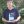 Lizzie Rominger Donnelly was Caroline Greer Wilson's niece. Caroline Nancy Greer Wilson 1828-1911, was a sister to Emeline Greer Rominger 1827-1859. Emeline was Lizzie Rominger Donnelly's mother. Both sisters were great-grandchildren of Benjamin Greer 1746-1816 and Nancy Wilcoxen Greer 1743-1790, granddaughters of Jesse Greer, Sr 1778-1869 and Mary "Polly" Morris Greer 1787-1880, and daughters of Jesse Greer, Jr 1806-1892 and Frances "Frankie" Brown Greer 1810-1905. Thus, Shirley's Grandpa Donnelly was related to his wife Mayme Wilson Donnelly through their Greer ancestry, as both descended from Jesse Greer, Jr. Glenn, Jeanie, Dale, and I only descend from one Greer sister. However, I also have a second Benjamin Greer connection through my Forrester side.Best wishes,11:45 PM (7 hours ago)img530ReplyReply to allForward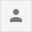 img384.jpg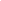 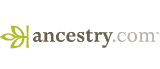 You have been invited to Doran-Osborne Family Tree on Ancestry.com. You can view and print this family tree as well as historical records, photos, and stories associated with people in the tree.You can also participate by:Commenting on people, images, and stories The family tree already has 5047 people, 278 photos, 60 stories and 6297 historical records.Go to Doran-Osborne Family Tree PRIVACY STATEMENTAncestry.com does not sell, rent or otherwise distribute the personal information you provide us to third party advertisers.You received this email according to your alert preferences. To change your preferences log in to My Ancestry and go to the 'my alerts' section. Please know that Ancestry.com does not share your personal information with anyone.Questions? Comments? Please don't reply to this email as we cannot respond to messages sent to this address. Instead, visit our online help center to get answers to common questions or send us a message. You can also contact us at: Ancestry.com Operations Inc., 360 West 4800 North, Provo, UT, 84604, Attn: Customer Service.2:48 PM (17 hours ago)8:43 PM (2 hours ago)9:10 PM (6 hours ago)ReplyReply to allForward11:03 PM (4 hours ago)